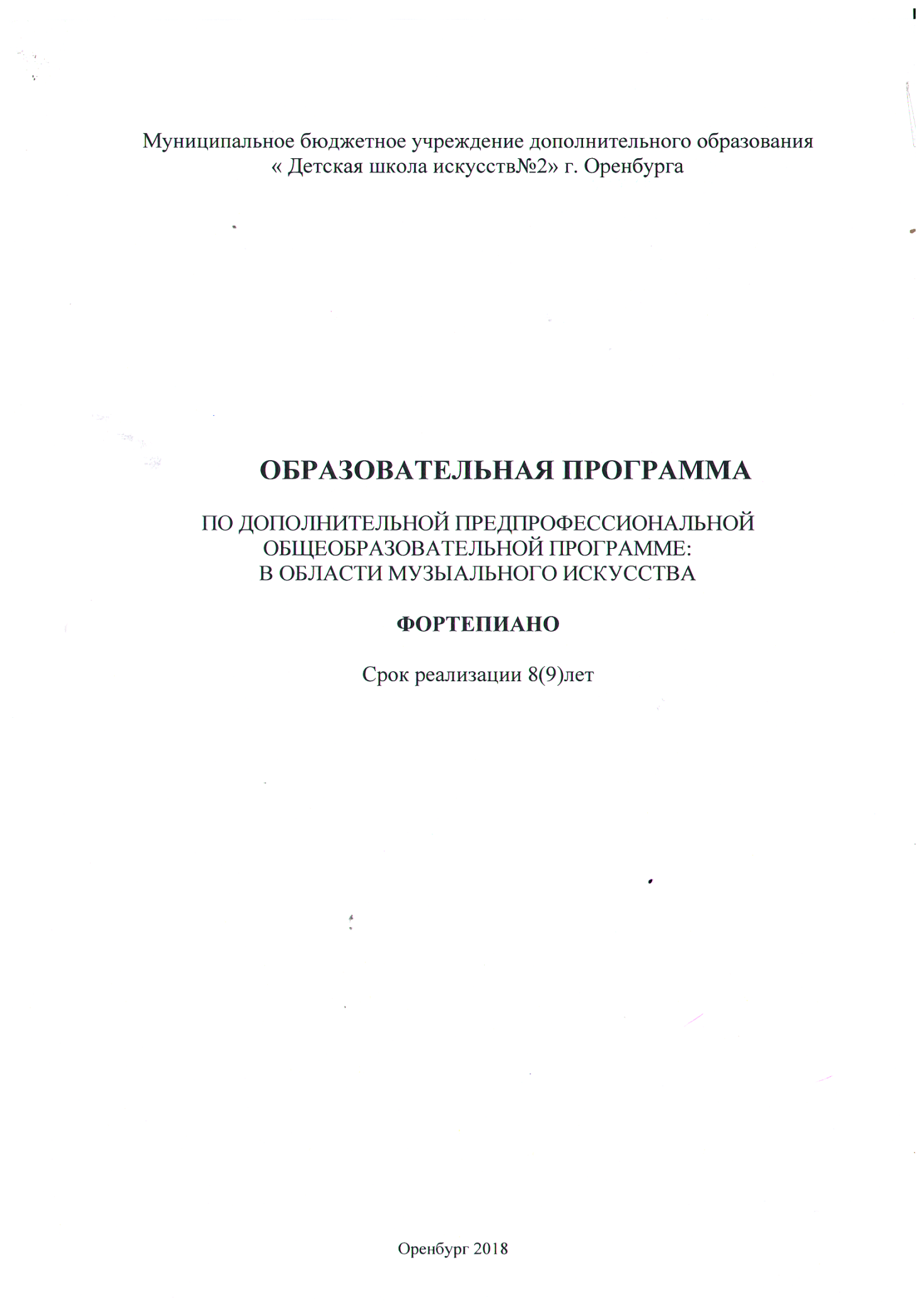 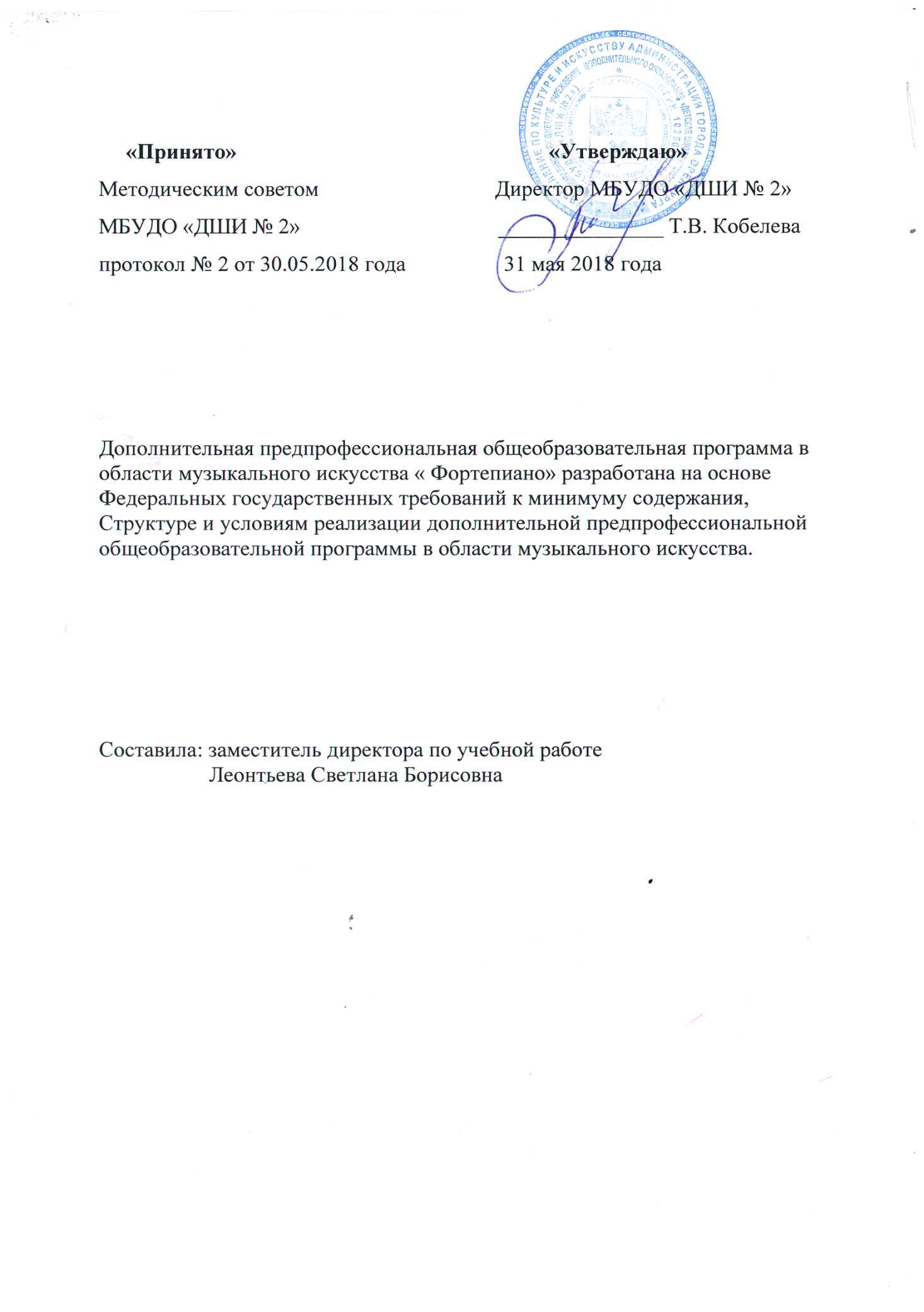 музыкального искусства «Фортепиано». Планируемые результаты освоенияобучающимися	программы	в	области	музыкального	искусства«Фортепиано»……………………………………………………………….	6III. Учебный план …………………………………………………………..	12IV. График образовательного процесса …………………………………....	22V. Перечень программ учебных предметов дополнительной предпрофессиональной общеобразовательной программы в области музыкального искусства «Фортепиано» …………………….…………….. 24VI.	Система	и	критерий	оценок	промежуточной	и	итоговой	аттестациирезультатов освоения обучающимися дополнительной предпрофессиональной общеобразовательной программы в областиVIII Требования к условиям реализации дополнительной предпрофессиональной общеобразовательной программы в области3I. Пояснительная записка1.1. Дополнительная предпрофессиональная общеобразовательная программа в области музыкального искусства «Фортепиано» (далее –программа «Фортепиано») составлена на основе федеральных государственных требований (далее – ФГТ), которые устанавливают обязательные требования к минимуму её содержания, структуре, условиям реализации и сроку обучения по этой программе.1.2. Программа «Фортепиано» составлена с учётом возрастных и индивидуальных особенностей обучающихся и направлена на:выявление одаренных детей в области музыкального искусства в раннем детском возрасте;создание условий для художественного образования, эстетического воспитания, духовно-нравственного развития детей;приобретение детьми знаний, умений и навыков игры на фортепиано, позволяющих исполнять музыкальные произведения в соответствии с необходимым уровнем музыкальной грамотности и стилевыми традициями;воспитание у детей культуры сольного и ансамблевого музицирования;приобретение детьми опыта творческой деятельности;овладение детьми духовными и культурными ценностями народов мира;-подготовку одаренных детей к поступлению в образовательные учреждения, реализующие основные профессиональные образовательные программы в области музыкального искусства.1.3. Программа разработана с учётом:обеспечения преемственности программы «Фортепиано» и основных профессиональных образовательных программ среднего профессионального и высшего профессионального образования в области музыкального искусства; -сохранения единства образовательного пространства Российской Федерациив сфере культуры и искусства.1.4. Программа ориентирована на:воспитание и развитие у обучающихся личностных качеств, позволяющих уважать и принимать духовные и культурные ценности разных народов;формирование у обучающихся эстетических взглядов, нравственных установок и потребности общения с духовными ценностями;формирование умения у обучающихся самостоятельно воспринимать и оценивать культурные ценности;4-воспитание детей в творческой атмосфере, обстановке доброжелательности, эмоционально-нравственной отзывчивости, а также профессиональной требовательности;формирование у одаренных детей комплекса знаний, умений и навыков, позволяющих в дальнейшем осваивать основные профессиональные образовательные программы в области музыкального искусства;выработку у обучающихся личностных качеств, способствующих освоению в соответствии с программными требованиями учебной информации, приобретению навыков творческой деятельности, в том числе коллективного музицирования, умению планировать свою домашнюю работу, осуществлению самостоятельного контроля за своей учебной деятельностью, умению давать объективную оценку своему труду, формированию навыков взаимодействия с преподавателями и обучающимися в образовательном процессе, уважительного отношения к иному мнению и художественно-эстетическим взглядам, пониманию причин успеха/неуспеха собственной учебной деятельности, определению наиболее эффективных способов достижения результата.1.5. Срок освоения дополнительной предпрофессиональной общеобразовательной программы «Фортепиано» для детей, поступивших в МБУДО «ДШИ №2» в первый класс в возрасте с шести лет шести месяцев до девяти лет, составляет 8 лет. Срок освоения программы «Фортепиано» для детей, не закончивших освоение образовательной программы основного общего образования или среднего (полного) общего образования и планирующих поступление в образовательные учреждения, реализующие основные профессиональные образовательные программы в области музыкального искусства, может быть увеличен на один год (9 класс).1.6. При приеме на обучение по программе «Фортепиано» МБУДО «ДШИ №2» проводит отбор детей с целью выявления их творческих способностей. Отбор детей проводится в форме творческих заданий, позволяющих определить наличие музыкальных способностей - слуха, ритма, музыкальной памяти. Дополнительно поступающий может исполнить самостоятельно подготовленные музыкальные произведения на фортепиано (сольную пьесу или вокальное произведение с собственным сопровождением на фортепиано).1.7.Оценка качества образования по программе «Фортепиано» производится на основе ФГТ. Освоение обучающимися дополнительной предпрофессиональной общеобразовательной программы «Фортепиано» завершается итоговой аттестацией обучающихся, проводимой МБУДО «ДШИ №2».5Требования к минимуму содержания дополнительнойпредпрофессиональной   общеобразовательной программы в области музыкального искусства «Фортепиано». Планируемые результаты освоения обучающимися программы «Фортепиано»Минимум содержания программы «Фортепиано» должен обеспечивать целостное художественно-эстетическое развитие личности и приобретение ею в процессе освоения образовательных программ музыкально-исполнительских и теоретических знаний, умений и навыков.Результатом освоения программы «Фортепиано» является приобретение обучающимися следующих знаний, умений и навыков в предметных областях:в области музыкального исполнительства:знания характерных особенностей музыкальных жанров и основных стилистических направлений;знания музыкальной терминологии;умения грамотно исполнять музыкальные произведения как сольно, так и при игре в ансамбле;умения самостоятельно разучивать музыкальные произведения различных жанров и стилей;умения создавать художественный образ при исполнении музыкального произведения;умения самостоятельно преодолевать технические трудности при разучивании несложного музыкального произведения;умения по аккомпанированию при исполнении несложных вокальных или инструментальных музыкальных произведений;навыков чтения с листа несложных музыкальных произведений;навыков подбора по слуху, импровизации и сочинения в простых формах;первичных навыков в области теоретического анализа исполняемых произведений;навыков публичных выступлений;области теории и истории музыки:знания музыкальной грамоты;знания основных этапов жизненного и творческого пути отечественных и зарубежных композиторов, а также созданных ими музыкальных произведений;первичные знания в области строения классических музыкальныхформ;6- умения использовать полученные теоретические знания при исполнительстве музыкальных произведений на инструменте;умения осмысливать музыкальные произведения, события путем изложения в письменной форме, в форме ведения бесед, дискуссий;навыков восприятия элементов музыкального языка;сформированных вокально-интонационных навыков ладового чувства;навыков вокального исполнения музыкального текста, в том числе путем группового (ансамблевого) и индивидуального сольфеджирования, пения с листа;навыков анализа музыкального произведения;навыков восприятия музыкальных произведений различных стилей и жанров, созданных в разные исторические периоды;навыков записи музыкального текста по слуху;первичных навыков и умений по сочинению музыкального текста. Результатом освоения программы «Фортепиано» с дополнительнымгодом обучения (срок реализации - 9 лет) сверх обозначенных выше является приобретение обучающимися следующих знаний, умений и навыков в предметных областях:в области музыкального исполнительства:знания основного фортепианного репертуара;знания различных исполнительских интерпретаций музыкальных произведений;умения исполнять музыкальные произведения соло и в ансамбле на достаточном художественном уровне в соответствии со стилевыми особенностями;в области теории и истории музыки:первичные знания основных эстетических и стилевых направлений в области музыкального, изобразительного, театрального и киноискусства;первичные знания и умения в области элементарной теории музыки (знания основных элементов музыкального языка, принципов строения музыкальной ткани, типов изложения музыкального материала, умения осуществлять построение интервалов и аккордов, группировку длительностей, транспозицию заданного музыкального материала);умения осуществлять элементарный анализ нотного текста с объяснением роли выразительных средств в контексте музыкального произведения;наличие первичных навыков по анализу музыкальной ткани с точки зрения ладовой системы, особенностей звукоряда (использования диатонических или хроматических ладов, отклонений и др.), фактурного изложения материала (типов фактур);7-	навыков	сочинения	и	импровизации	музыкального	текста;навыков восприятия современной музыки.Результаты освоения программы "Фортепиано" по учебным предметам :Специальность и чтение с листа:наличие у обучающегося интереса к музыкальному искусству, самостоятельному музыкальному исполнительству;сформированный комплекс исполнительских знаний, умений и навыков, позволяющий использовать многообразные возможности фортепиано для достижения наиболее убедительной интерпретации авторского текста, самостоятельно накапливать репертуар из музыкальных произведений различных эпох, стилей, направлений, жанров и форм;знание в соответствии с программными требованиями фортепианного репертуара, включающего произведения разных стилей и жанров (полифонические произведения, сонаты, концерты, пьесы, этюды, инструментальные миниатюры);знание художественно-исполнительских возможностей фортепиано;знание профессиональной терминологии;наличие умений по чтению с листа и транспонированию музыкальных произведений разных жанров и форм;навыки по воспитанию слухового контроля, умению управлять процессом исполнения музыкального произведения;навыки по использованию музыкально-исполнительских средств выразительности, выполнению анализа исполняемых произведений, владению различными видами техники исполнительства, использованию художественно оправданных технических приемов;наличие творческой инициативы, сформированных представлений о методике разучивания музыкальных произведений и приемах работы над исполнительскими трудностями;наличие музыкальной памяти, развитого полифонического мышления, мелодического, ладогармонического, тембрового слуха;наличие элементарных навыков репетиционно-концертной работы в качестве солиста.Ансамбль:-сформированный комплекс умений и навыков в области коллективного творчества - ансамблевого исполнительства, позволяющий демонстрировать в ансамблевой игре единство исполнительских намерений и реализацию исполнительского замысла;8-знание ансамблевого репертуара (музыкальных произведений, созданных для фортепианного дуэта, так и переложений симфонических, циклических - сонат, сюит, ансамблевых, органных и других произведений, а также камерно-инструментального репертуара) различных отечественных и зарубежных композиторов, способствующее формированию способности к сотворческому исполнительству на разнообразной литературе;знание основных направлений камерно-ансамблевой музыки - эпохи барокко, в том числе сочинений И.С. Баха, венской классики, романтизма, русской музыки XIX века, отечественной и зарубежной музыки XX века;навыки по решению музыкально-исполнительских задач ансамблевого исполнительства, обусловленные художественным содержанием и особенностями формы, жанра и стиля музыкального произведения.Концертмейстерский класс:сформированный комплекс знаний, умений и навыков, отражающий наличие у обучающегося художественного вкуса, чувства стиля, творческой самостоятельности, стремления к самосовершенствованию, знакомству с лучшими образцами отечественной и зарубежной музыки, в том числе:знание основного концертмейстерского репертуара (вокального и инструментального), основных принципов аккомпанирования солисту;умение аккомпанировать солистам (вокалистам и инструменталистам) несложные музыкальные произведения, в том числе с транспонированием;умение создавать необходимые условия для раскрытия исполнительских возможностей солиста, разбираться в тематическом материале исполняемого произведения с учетом характера каждой партии;навыки по разучиванию с солистом его репертуара;-наличие первичного практического опыта репетиционно-концертной деятельности в качестве концертмейстера.Хоровой класс:знание   начальных   основ   хорового   искусства,   вокально-хоровыхособенностей хоровых партитур, художественно-исполнительских возможностей хорового коллектива;знание профессиональной терминологии;умение передавать авторский замысел музыкального произведения с помощью органического сочетания слова и музыки; -навыки коллективного хорового исполнительского творчества, в том числе отражающие взаимоотношения между солистом и хоровым коллективом;-сформированные практические навыки исполнения авторских, народных хоровых и вокальных ансамблевых произведений отечественной и зарубежной музыки, в том числе хоровых произведений для детей;9-наличие практических навыков исполнения партий в составе вокального ансамбля и хорового коллектива.Сольфеджио:-сформированный комплекс знаний, умений и навыков, отражающий наличие у обучающегося художественного вкуса, сформированного звуковысотного музыкального слуха и памяти, чувства лада, метроритма,знания музыкальных стилей, способствующих творческой самостоятельности, в том числе:первичные теоретические знания, в том числе профессиональной музыкальной терминологии;умение сольфеджировать одноголосные, двухголосные музыкальные примеры, записывать музыкальные построения средней трудности с использованием навыков слухового анализа, слышать и анализировать аккордовые и интервальные цепочки; -умение осуществлять анализ элементов музыкального языка;умение импровизировать на заданные музыкальные темы или ритмические построения;навыки владения элементами музыкального языка (исполнение на инструменте, запись по слуху и т.п.).Слушание музыки:наличие первоначальных знаний о музыке как виде искусства, ее основных составляющих, в том числе о музыкальных инструментах, исполнительских коллективах (хоровых, оркестровых), основных жанрах;способность проявлять эмоциональное сопереживание в процессе восприятия музыкального произведения;умение проанализировать и рассказать о своем впечатлении от прослушанного музыкального произведения, провести ассоциативные связи с фактами своего жизненного опыта или произведениями других видов искусств.Музыкальная литература (зарубежная, отечественная):первичные знания о роли и значении музыкального искусства в системе культуры, духовно- нравственном развитии человека;знание творческих биографий зарубежных и отечественных композиторов согласно программным требованиям; -знание в соответствии с программными требованиями музыкальныхпроизведений зарубежных и отечественных композиторов различных исторических периодов, стилей, жанров и форм от эпохи барокко до современности;10умение исполнять на музыкальном инструменте тематический материал пройденных музыкальных произведений;навыки по выполнению теоретического анализа музыкального произведения - формы, стилевых особенностей, жанровых черт, фактурных, метроритмических, ладовых особенностей;знание основных исторических периодов развития зарубежного и отечественного музыкального искусства во взаимосвязи с другими видами искусств (изобразительного, театрального, киноискусства, литературы), основные стилистические направления, жанры;знание особенностей национальных традиций, фольклорных истоков музыки;знание профессиональной музыкальной терминологии;сформированные основы эстетических взглядов, художественного вкуса, пробуждение интереса к музыкальному искусству и музыкальной деятельности;умение в устной и письменной форме излагать свои мысли о творчестве композиторов;умение определять на слух фрагменты того или иного изученного музыкального произведения;навыки по восприятию музыкального произведения, умение выражать его понимание и свое к нему отношение, обнаруживать ассоциативные связи с другими видами искусств.Элементарная теория музыки:знание основных элементов музыкального языка (понятий - звукоряд, лад, интервалы, аккорды, диатоника, хроматика, отклонение, модуляция); -первичные знания о строении музыкальной ткани, типах изложения музыкального материала;умение осуществлять элементарный анализ нотного текста с объяснением роли выразительных средств в контексте музыкального произведения;наличие первичных навыков по анализу музыкальной ткани с точки зрения ладовой системы, особенностей звукоряда (использования диатонических или хроматических ладов, отклонений и др.), фактурного изложения материала (типов фактур).11УЧЕБНЫЙ ПЛАНПрограмма «Фортепиано» включает два учебных плана в соответствии сосроками	обучения,	обозначенными	в	пункте	1.5.	ФГТ.	Учебный	планпрограммы «Фортепиано» предусматривает следующие предметные области:-музыкальное исполнительство;-теория и история музыки  и разделы: -консультации;-промежуточная аттестация     -итоговая аттестация.Предметные  области  имеют  обязательную  и  вариативную  части,которые состоят из учебных предметов.При реализации программы «Фортепиано» со сроком обучения 8 лет общий объем аудиторной учебной нагрузки обязательной части составляет 3841,5 часов, в том числе по предметным областям (ПО) и учебным предметам (УП):При реализации программы «Фортепиано» с дополнительным годом обучения общий объем аудиторной учебной нагрузки обязательной части составляет 3841,5 часа, в том числе по предметным областям (ПО) и учебным предметам (УП):Вариативная часть дает возможность расширения и углубления подготовки обучающихся, определяемой содержанием обязательной части образовательной программы, получения обучающимися дополнительных знаний, умений и навыков. Учебные предметы вариативной части определены МБУДО « ДШИ№2» самостоятельно. Объем времени вариативной части, предусматриваемый ОУ на занятия обучающихся с присутствием преподавателя, составляет до 20 процентов от объема времени предметных областей обязательной части, предусмотренного на аудиторные занятия. При формировании вариативной части, а также введении в данный раздел индивидуальных занятий учтены исторические, национальные и региональные традиции подготовки кадров в области музыкального искусства, а также имеющиеся финансовые ресурсы, предусмотренные на оплату труда педагогических работников.При реализации программы «Фортепиано» со сроком обучения 8 лет общий объем аудиторной учебной нагрузки вариативной части составляет377,5 часа:ВСЕГО:	377,5 ч.При реализации программы «Фортепиано» с дополнительным годом обучения общий объем аудиторной учебной нагрузки вариативной части,При изучении учебных предметов обязательной и вариативной частей предусматривается объем времени на самостоятельную работу обучающихся. Объем времени на самостоятельную работу обучающихся по каждому учебному предмету определяется с учетом сложившихся педагогических традиций и методической целесообразности.Объем максимальной учебной нагрузки обучающихся не превышает 26 часов в неделю. Аудиторная учебная нагрузка по всем учебным предметам13учебного плана не превышает 14 часов в неделю (без учета времени, предусмотренного учебным планом на консультации, затрат времени на контрольные уроки, зачеты и экзамены, а также участия обучающихся в творческих и культурно-просветительских мероприятиях МБУДО «ДШИ№2».14УЧЕБНЫЙ ПЛАНпо дополнительной предпрофессиональной общеобразовательной программев области музыкального искусства «Фортепиано»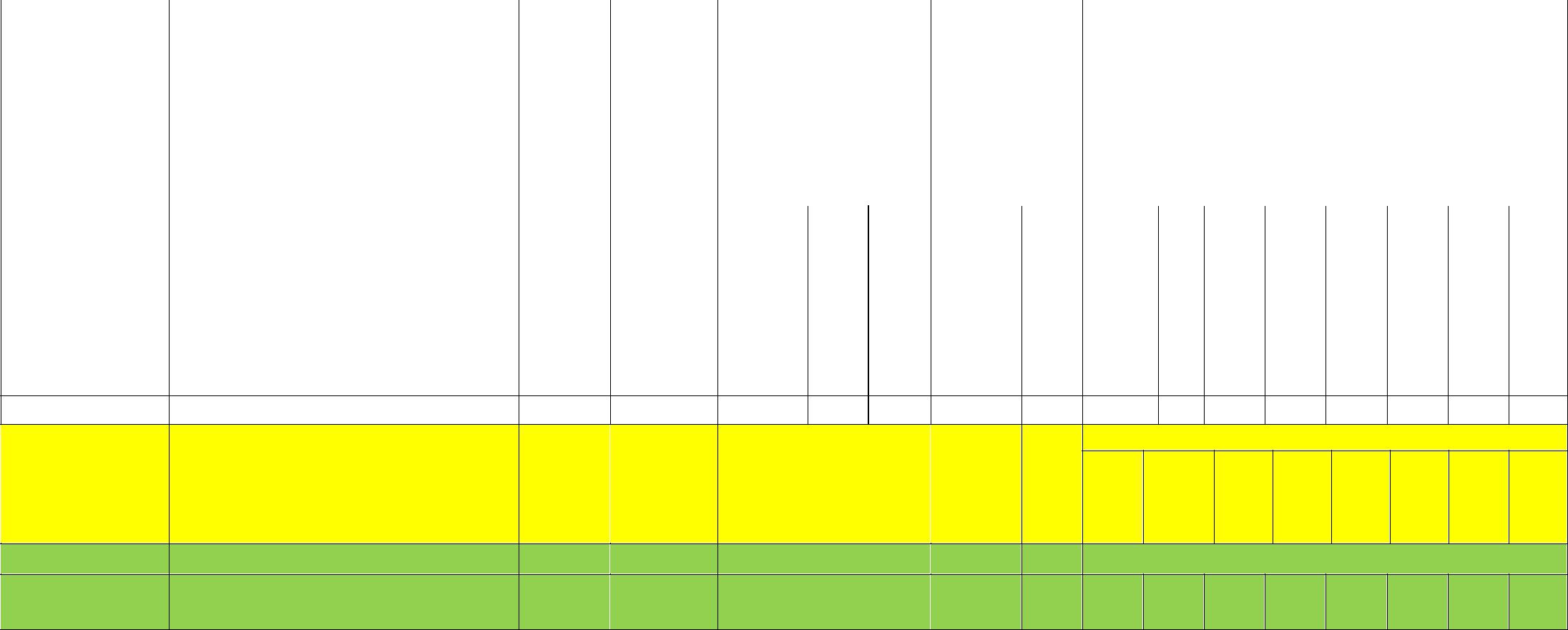 151)Аудиторные часы для концертмейстера предусматриваются по учебному предмету «Хоровой класс» и консультациям по «Сводному хору» не менее 80% от аудиторного времени; по учебным предметам «Концертмейстерский класс» и «Ансамбль» - от 60% до 100% аудиторного времени в случае отсутствия обучающихся по другим ОП в областях музыкального искусства.Объём максимальной нагрузки обучающихся не должен превышать 26 часов в неделю, аудиторная нагрузка -14 часов в неделю.Консультации проводятся с целью подготовки обучающихся к контрольным урокам, зачётам, экзаменам, творческим конкурсам и другим мероприятиям по усмотрению учебного заведения. Консультации могут проводиться рассредоточено или в счёт резерва учебного времени. В случае, если консультации проводятся рассредоточено, резерв учебного времени используется на17самостоятельную работу обучающихся и методическую работу преподавателей. Резерв учебного времени можно использовать как перед промежуточной (экзаменационной) аттестацией, так и после её окончания с целью обеспечения самостоятельной работой обучающихся на период летних каникул.В колонках 8 и 9 цифрой указываются учебные полугодия за весь период обучения, в которых проводится промежуточная аттестация обучающихся. Номера полугодий обозначают полный цикл обучения – 16 полугодий за 8 лет. При выставлении многоточия после цифр необходимо считать «и так далее» (например «1,3,5…-15» имеются в виду все нечетные полугодия, включая 15-й; «9-12» – и четные и нечетные полугодия с 9-го по 12-й). Форму проведения промежуточной аттестации в виде зачетов и контрольных уроков (колонка 8) по полугодиям, а также время их проведения в течение полугодия образовательное учреждение устанавливает самостоятельно в счет аудиторного времени, предусмотренного на дисциплину. В случае окончания изучения предмета формой промежуточной аттестации в виде контрольного урока обучающимся выставляется оценка, которая заносится в свидетельство об окончании образовательного учреждения. По усмотрению образовательного учреждения оценки по предметам могут выставляться и по окончании учебной четверти.Примечание к учебному плануПри реализации ОП устанавливаются следующие виды учебных занятий и численность обучающихся: групповые занятия - от 11человек; мелкогрупповые занятия — от 4 до 10 человек (по ансамблевым дисциплинам — от 2-х человек); индивидуальные занятия.При реализации предмета «Хоровой класс» могут одновременно заниматься обучающиеся по другим ОП в области музыкального искусства. Предмет «Хоровой класс» может проводиться следующим образом: хор из обучающихся первого класса; хор из обучающихся 2-4-го классов, хор из обучающихся 5-8 классов. Численность групп - от 11 человек. В зависимости от количества обучающихся возможно перераспределение хоровых групп.По учебному предмету «Ансамбль» к занятиям могут привлекаться как обучающиеся по данной ОП, так и по другим ОП в области музыкального искусства. Кроме того, реализация данного учебного предмета может проходить в форме совместного исполнения музыкальных произведений обучающегося с преподавателемРеализация учебного предмета «Концертмейстерский класс» предполагает привлечение иллюстраторов (вокалистов, инструменталистов). В качестве иллюстраторов могут выступать обучающиеся ОУ или, в случае их недостаточности, работники ОУ. В случае привлечения в качестве иллюстратора работника ОУ планируются концертмейстерские часы в объёме до 80% времени, отведённого на аудиторные занятия по данному учебному предмету,Объём самостоятельной работы обучающихся в неделю по учебным предметам обязательной и вариативной частей в среднем за весь период определяется с учётом минимальных затрат на подготовку домашнего задания, параллельного освоения детьми программ начального и основного общего образования. По учебным предметам обязательной части объём самостоятельной нагрузки обучающихся планируется следующим образом: «Специальность и чтение с листа» -1-2 классы – по 3 часа в неделю; 3-4 классы – по 4 часа; 5-6 классы - по 5 часов;7- 8 классы по 6 часов; «Ансамбль» - 1,5 часа в неделю; «Концертмейстерский класс» - 7, 8 классы - 1,5 часа в неделю; «Хоровой класс» - 0,5 часа в неделю; «Сольфеджио» - 1 час в неделю; «Слушание музыки» - 0,5 в неделю; «Музыкальная литература (зарубежная, отечественная)» - 1 час в неделю.По учебным предметам вариативной части: «Концертмейстерский класс»  -4-6 классы по  1,5 часа в неделю.18УЧЕБНЫЙ ПЛАНна дополнительный год обучения (9 класс) по предпрофессиональной общеобразовательной программев области музыкального искусства «Фортепиано»К реализации учебного предмета «Ансамбль» могут привлекаться как обучающиеся по ОП «Струнные инструменты», «Духовые и ударные инструменты», так и педагогические работники ОУ (преподаватели, концертмейстеры). В случае привлечения к реализации данного учебного предмета работников ОУ по учебному предмету планируются концертмейстерские часы в объёме до 100% аудиторного времени.Объём максимальной нагрузки обучающихся не должен превышать 26 часов в неделю, аудиторная нагрузка -14 часов в неделю.Консультации проводятся с целью подготовки обучающихся к контрольным урокам, зачетам, экзаменам, творческим конкурсам и другим мероприятиям. Консультации могут проводиться рассредоточено или в счёт резерва учебного времени. По учебным предметам, выносимым на итоговую аттестацию, проводить консультации рекомендуется в счёт резерва учебного времени.Примечание к учебному плануОбъём самостоятельной работы обучающихся в неделю по учебным предметам обязательной и вариативной частей в среднем за весь период определяется с учётом минимальных затрат на подготовку домашнего задания, параллельного освоения детьми программ начального и основного общего образования. По учебным предметам обязательной части объем самостоятельной нагрузки обучающихся планируется следующим образом: «Специальность и чтение с листа» - 6 часов в неделю; «Ансамбль» - 2 часа в неделю; «Сольфеджио» - 1 час в неделю; «Музыкальная литература» (зарубежная, отечественная) - 1 час в неделю; «Элементарная теория музыки» - 1 час в неделю.21IV. ГРАФИК ОБРАЗОВАТЕЛНОГО ПРОЦЕССА22V. Перечень программ учебных предметов дополнительной предпрофессиональной общеобразовательной программы в области музыкального искусства «Фортепиано»С целью реализации дополнительной предпрофессиональной общеобразовательной программы в области музыкального искусства «Фортепиано» преподавателями МБУДО «ДШИ №2» были разработаны программы учебных предметов сразу с учётом обязательной и вариативной частей, которые соответствуют учебному плану.Перечень программ учебных предметов (срок обучения – 8 лет):ПО.01. Музыкальное исполнительствоПО.01.УП.01;В.01.УП.01. «Специальность и чтение с листа»ПО.01.УП.02. «Ансамбль»ПО.01.УП.03; В.02.УП.02. «Концертмейстерский класс»ПО.01.УП.04;В.03.УП.03.	«Хоровой класс»ПО.02.Теория и история музыки ПО.02.УП.01;В.04.УП.04. «Сольфеджио» ПО.02.УП.02;В.05.УП.05. «Слушание музыки»ПО.02.УП.03;В.06.УП.06. «Музыкальная литература» (зарубежная, отечественная)Перечень программ учебных предметов (9 класс): ПО.01. Музыкальное исполнительство ПО.01.УП.01. «Специальность и чтение с листа» ПО.01.УП.02. «Ансамбль»ПО.02.Теория и история музыки ПО.02.УП.01;В.01.УП.01. «Сольфеджио»ПО.02.УП.02;В.02.УП.02. «Музыкальная литература» (зарубежная, отечественная)ПО.02.УП.03;В.03.УП.03. «Элементарная теория музыки»24VI. Система и критерий оценок промежуточной и итоговой аттестации результатов освоения обучающимися дополнительной предпрофессиональной общеобразовательной программы в области музыкального искусства «Фортепиано»Оценка качества реализации программы «Фортепиано» включает в себятекущий контроль успеваемости, промежуточную и итоговую аттестацию обучающихся. В качестве средств текущего контроля успеваемости могут использоваться контрольные работы, устные опросы,письменные работы, тестирование, академические концерты, прослушивания, технические зачеты. Текущий контроль успеваемости обучающихся проводится в счет аудиторного времени, предусмотренного на учебный предмет.Промежуточная аттестация оценивает результаты учебной деятельности обучающихся по окончании полугодий учебного года. Промежуточная аттестация проводится в форме контрольных уроков, зачетовэкзаменов. Контрольные уроки, зачёты и экзамены могут проходить в виде технических зачетов, академических концертов, исполнения концертных программ, письменных работ и устных опросов. Контрольные уроки и зачеты в рамках промежуточной аттестации проводятся на завершающих полугодие учебных занятиях в счет аудиторного времени, предусмотренного на учебный предмет. Экзамены проводятся за пределами аудиторных учебных занятий. По завершении изучения учебных предметов по итогам промежуточной аттестации обучающимся выставляется оценка, которая заносится в свидетельство об окончании МБУДО «ДШИ №2».Итоговая аттестация представляет собой форму контроля (оценки) освоения выпускниками дополнительной предпрофессиональной программы «Фортепиано» в соответствии с федеральными государственными требованиями, установленными к минимуму содержания, структуре и условиям реализации программы. Итоговая аттестация проводится в форме выпускных экзаменов по предметам:Специальность и чтение с листаСольфеджиоМузыкальная литератураПо итогам выпускного экзамена выставляется оценка «отлично», «хорошо», «удовлетворительно», «неудовлетворительно». Временной интервал между выпускными экзаменами должен быть не менее трёх календарных дней.При прохождении итоговой аттестации выпускник должен продемонстрировать:25- практический опыт владения достаточным набором художественно-выразительных средств игры на фортепиано (владение различными техническими приемами игры на инструменте, штрихами, разнообразной звуковой палитрой и другими средствами исполнительской выразительности, сценическим артистизмом;умение осуществлять на хорошем художественном и техническом уровне музыкально-исполнительскую деятельность;знания в области музыкально теоретических дисциплин.Итоговая аттестация включает задания, позволяющие определить уровень подготовленности выпускника в области исполнительства на фортепиано и музыкально-теоретической области.Критерии оценок при освоении обучающимися дополнительной предпрофессиональной общеобразовательной программы в области музыкального искусства «Фортепиано» по предметам:Учебный предмет «Специальность и чтение с листа» Основные критерии оценки:постановка музыкально - исполнительского аппарата в соответствии с современными требованиями;знание и уверенное исполнение текста музыкального произведения наизусть;овладение технологическими особенностями и способами звукоизвлечения в полном объеме;технический уровень исполнения, включающий в себя все основные навыки владения инструментом точность ритма, метро-ритмическая устойчивость исполнения;соответствие темпа характеру исполняемого произведения;владение аппликатурой;эмоциональность, образность исполнения;динамическое разнообразие;осознание формы и стиля исполняемого произведения, раскрытие художественного замысла композитора;уровень сложности произведений;•	артистизм, исполнительская свобода,	творческая индивидуальность,степень самовыражения;•	культура	исполнения	и	поведения	обучающегося	во	времявыступления.26Дополнительные критерии оценки:• индивидуальные эталоны (динамика музыкально-исполнительского развития обучающегося в соотвествии с особенностьями его личности);мотивационная сфера обучения и проявления волевых усилий.Оценка 5 (отлично)Предполагает хорошее репертуарное продвижение и хорошее качество исполнения. Количество и трудность произведений должны соответствовать уровню класса или быть выше его.Качество означает: понимание стиля и формы произведения, осмысленностьисполнения, владение звукоизвлечением, плавное легато,ровное	звучание	в	технике,	выразительность	исполнения,	владениеинтонированием, артистичность, сценическая выдержка.Оценка 4 (хорошо)Репертуарное продвижение должно соответствовать классу, как и количество пройденного материала. Допустимы более умеренные темпы, менее яркое выступление, но качество отработанных навыков и приемов должно быть обязательно. Оценку « хорошо» может получить яркий ученик, выступивший менее удачно. Снижается оценка за стилевые неточности: штрихи, динамика, ритмические отклонения.Оценка 3 (удовлетворительно)Недостаточное репертуарное продвижение (трудность произведения). Погрешности в качестве исполнения: неровная, замедленная техника; зажатость в аппарате; отсутствие пластики; некачественное легато; отсутствие интонирования; плохая артикуляция; непонимание формы; характера исполняемого произведения; жесткое звукоизвлечение; грубая динамика.Оценка 2 (неудовлетворительно)Частые «срывы» и остановки при исполнении; отсутствие слухового контроля собственного исполнения; ошибки в воспроизведении нотного текста; низкое качество звукоизвлечения и звуковедения; отсутствие выразительного интонирования; метро - ритмическая неустойчивость.Учебный предмет «Ансамбль»Оценка 5(отлично)Предполагает хорошее репертуарное продвижение, качественное исполнение и слуховой контроль выступления, осмысленность стиля и формы. Исполнение произведений отличается особой слаженностью и27синхронностью, партнеры гибко реагируют на смену фактуры и передачу ведущих голосов из одной партии в другую. Количество и трудность произведений соответствует уровню класса или выше его. Обучающиеся должны владеть приемами звукоизвлечения на уровне класса, выразительностью, четким интонированием, артистичностью и сценической выдержкой.Оценка 4 (хорошо)Репертуарное продвижение, как и количество пройденного материала, должно соответствовать классу. Качество отработанных навыков и приемов предполагает грамотное понимание формообразования произведения, музыкального языка, средств музыкальной выразительности, и отличаться стабильностью интонирования в воспроизведении нотного текста. Игра в ансамбле представляет собой единый, слаженный механизм, а игровые движения партнеров синхронны. Допустимы сдержанные темпы, менее яркое выступление, нестабильность устойчивости психологического состояния на сцене и недостаточный слуховой контроль собственного выступления. Снижается оценка за стилевые неточности: штрихи, динамику, ритмические отклонения.Оценка 3 (удовлетворительно)Неустойчивое психологическое состояние на сцене. Форма прочтения авторского нотного текста без образного осмысления музыки. Слабый слуховой контроль собственного исполнения и исполнения партии партнера, некоторые нарушения в синхронности исполнения. Ограниченное понимание динамических, аппликатурных, технических задач. Темпо-ритмическая неорганизованность, слабое реагирование на изменения фактуры, смены солирующих эпизодов, артикуляционные и штриховые неточности. Недостаточное репертуарное продвижение (несоответствие классу).Оценка 2 (неудовлетворительно)Отсутствие слухового контроля, синхронного, метро-ритмического единства, слабое владение игровыми навыками, низкое качество звукоизвлечения извуковедения. Метро-ритмическая неустойчивость, отсутствие выразительного интонирования и характера произведения. Многочисленные остановки, исправления, отсутствие слаженных действий с партнером. Несоответствие репертуара.     Учебный предмет «Концертмейстерский класс» Оценка 5 (отлично)Предполагает хорошее репертуарное продвижение, качественное исполнение и слуховой контроль выступления, осмысленность стиля и формы.28Исполнение произведений отличается особой слаженностью и синхронностью, партнёры гибко реагируют на смену фактуры и передачу ведущих голосов из одной партии в другую. Количество и трудность произведений соответствует уровню класса или выше его. Учащиеся должны владеть приёмами звукоизвлечения на уровне класса, выразительностью, чётким интонированием, артистичностью и сценической выдержкой.Оценка 4 (хорошо)Репертуарное продвижение, как и количество пройденного материала, должно соответствовать классу. Качество отработанных навыков и приёмов предполагает грамотное понимание формообразования произведения, музыкального языка, средств музыкальной выразительности и отличается стабильностью интонирования в воспроизведении нотного текста. Игра в ансамбле представляет собой единый, слаженный механизм, а игровые движения партнёров синхронны. Допустимы сдержанные темпы, менее яркое выступление, нестабильность устойчивости психологического состояния на сцене и недостаточный слуховой контроль собственного выступления. Снижается оценка за стилевые неточности: штрихи, динамику, ритмические отклонения.Оценка 3 (удовлетворительно)Неустойчивое психологическое состояние на сцене. Форма прочтения авторского нотного текста без образного осмысления музыки. Слабый слуховой контроль собственного исполнения и исполнения партии партнёра, некоторые нарушения в синхронности исполнения. Ограниченное понимание динамических, аппликатурных, технических задач.Темпо - ритмическая неорганизованность, слабое реагирование на изменения фактуры, смены солирующих эпизодов, артикуляционные и штриховые неточности. Недостаточное репертуарное продвижение.Оценка 2 (неудовлетворительно)Отсутствие слухового контроля, синхронного, метроритмического единства, слабое владение игровыми навыками, низкое качество звукоизвлечения извуковедения. Метроритмическая неустойчивость, отсутствие выразительного интонирования и характера произведения. Многочисленные остановки, исправления, отсутствие слаженных действий с партнёром. Несоответствие репертуара.               Учебный предмет «Хоровой  класс» Оценка «5» (отлично)Выступление яркое, текст партитуры исполнен точно, есть звуковой баланс и взаимопонимание участников хора и его руководителя29Оценка «4» (хорошо)Хорошее исполнение с ясным художественно-музыкальным намерением, не все технически проработано, есть определённое количество погрешностей. Есть предположение, что репетиционный период был недостаточно основательным.Оценка «3» (удовлетворительно)Слабое,невыразительное выступление. Есть серьезные погрешности в исполнении отдельных партий, звуковой баланс не соблюден.Оценка «2» («неудовлетворительно»):отсутствие слухового контроля собственного исполнения;серьёзные интонационные ошибки в исполнении нотного текста;низкое качество звукообразования и звуковедения;отсутствие выразительности интонирования;метро-ритмическая неустойчивость.Учебный предмет «Сольфеджио»Критерии оценки качества подготовки обучающихся по предмету «Сольфеджио» разрабатываются образовательным учреждением в соответствии с ФГТ и должны позволить:определить уровень освоения обучающихся материала, предусмотренного учебной программой;оценить умения обучающихся использовать теоретические знания при выполнении практических задач;оценить обоснованность изложения ответа.ДиктантОценка «5» (отлично):диктант написан полностью, без единой ошибки.Оценка «4» (хорошо):диктант написан в целом. Имеются некоторые небольшие неточности: отсутствует случайный знак; или имеются две – три неверные ноты; или несколько ритмических неточностей.Оценка «3» (удовлетворительно):имеется большое количество неточностей, треть неправильных нот, отсутствуют случайные знаки; ритм в целом написан неверно.Оценка «2» (неудовлетворительно):не владение навыками записи прослушанных ритмических и мелодических построений, и отдельных элементов в музыкальной речи.30Вокально-интонационные навыки и чтение с листа, пение выученного номера.Оценка «5» (отлично):точное интонирование, осмысленность исполнения, легкий дирижерский жест.Оценка «4» (хорошо):номер спет в целом хорошо, но имеется ряд неточностей в интонировании, а также в дирижировании.Оценка «3» (удовлетворительно):слабое интонирование; отсутствует всякая осмысленность исполнения; отсутствует четкость в дирижерском жесте.Оценка «2» (неудовлетворительно):неточное интонирование, ритмические неточности, невыразительное исполнение, отсутствие осмысленности фразировки, невладение навыками пения с листа.Слуховой анализОценка «5» (отлично):определены все отклонения и модуляции (тональный план) – для старших классов;выявлены все гармонические обороты – в целом и (отдельные) аккорды, (интервалы) - в частности.Оценка «4» (хорошо):определен тональный план в общих чертах;непонимание формы музыкального произведения, его характера;не определен тональный план, не выявлены отклонения и модуляции;выявлены несколько гармонических оборотов, отдельные аккорды и интервалы.Оценка «2» (неудовлетворительно):не владение навыками осмысленного слухового восприятия закономерных музыкальных построений и отдельных элементов музыкальной речи.Теоретические сведенияОценка «5» (отлично):свободное владение теоретическими сведениями;31умение безошибочно и быстро выполнить предложенное преподавателем задание.Оценка «4» (хорошо):некоторые ошибки в теоретических знаниях;Неточное выполнение предложенного преподавателем задания.Оценка «3» (удовлетворительно):плохая ориентация в элементарной теории;неумение выполнить в полном объеме предложенное задание.Оценка «2» (неудовлетворительно):несоответствие уровня теоретических знаний по музыкальной грамоте и элементарной теории музыки программным требованиямУчебный предмет «Слушание музыки»Оценка «5» (отлично).умеет определять характер и образный строй произведения;умение выявить выразительные средства музыки;узнавать тембры музыкальных инструментов;понимать стиль музыки и знать основные музыкальные жанры;различать основные типы музыкальной фактуры и музыкальной формы Оценка «4» (хорошо).нечёткое определение характера и образного строя произведения;неполное выявление выразительных средств музыки;знание основных музыкальных жанров в полной мере;недостаточное представление о звучании того или иного тембрамузыкального инструмента.Оценка «3» (удовлетворительно).плохое выявление выразительных средств музыки;плохое узнавание тембров музыкальных инструментов;отсутствия навыка в понимании стиля музыки и узнавании основных музыкальных жанров;слабое выявление основных типов  музыкальной фактуры и музыкальнойформы.Оценка «2» (неудовлетворительно).незнание музыкального, исторического и теоретического материала на уровне требований программы;невладение музыкальной терминологией;неумение охарактеризовать содержание и выразительные средства музыки. Примечание: в младших классах – 1,2,3 – желателендифференцированный подход, оценивать одинаковым баллом обучающихся32разным уровнем ответа, т.е. использовать понятие «Индивидуальная оценка учащихся».Учебный предмет «Музыкальная литература»Оценка «5» (отлично).свободное владение:теоретические сведения;:характеристика эпохи;биография композитора;музыкальные термины;принципы построения формы;свободное владение пройденным музыкальным материалом. Оценка «4» (хорошо).менее полное овладение:сведениями об эпохе;жизненном и творческом пути композитора.ошибки в определении музыкальной формы.неточности в узнавании музыкального материала.Оценка «3» (удовлетворительно).отсутствие полных знаний и чётких представлений:об эпохе, композиторе, рассматриваемом произведении.незнание музыкальных терминов.плохая ориентация в построении музыкальной формы.плохое владение музыкальным материалом.Оценка «2» (неудовлетворительно).незнание музыкального, исторического и теоретического материала на уровне требований программы;невладение музыкальной терминологией;неумение охарактеризовать содержание и выразительные средства музыкиУчебный предмет «Элементарная теория музыки»Теоретические сведенияОценка «5» (отлично)Свободное владение теоретическими  сведениями.Умение безошибочно и быстро выполнить предложенное преподавателем задание: (письменные упражнения, анализ, упражнение на фортепиано). Оценка «4» (хорошо)Некоторые ошибки в теоретических знаниях.33-Неточное	выполнение	предложенного	преподавателем	задания:(письменные упражнения, анализ упражнения на фортепиано).Оценка «3» (удовлетворительно)Плохая ориентация в элементарной теории.Неумение выполнить в полном объеме задание (письменные упражнения, анализ, упражнения на фортепиано).Оценка «2» (неудовлетворительно)Несоответствие уровню теоретических знаний по элементарной теории музыки программным требованиям.Неумение выполнить предложенное преподавателем задание (письменные упражнения, анализ, упражнения на фортепиано)VII. Программа творческой, методической и культурно-просветительской деятельностиПедагогические работники МБУДО «ДШИ №2» осуществляют творческую, культурно – просветительскую и методическую работу.Программа творческой, методической  и культурно –просветительской деятельности.Целями творческой и культурно-просветительской деятельности МБУДО «ДШИ №2» является развитие творческих способностей обучающихся, приобщение культурным традициям Российской Федерации, лучшим мировым культурным образцам отечественного и зарубежного искусства, пропаганда ценностей мировой культуры среди различных слоёв населения, приобщение их к духовным ценностям. Задачи:обеспечение необходимых условий для личностного развития, профессионального самоопределения и творческого труда детей;апробация и овладение новыми музыкальными технологиями в концертной деятельности;поддержка высокого уровня исполнительского мастерства детских и педагогических творческих коллективов;пропаганда лучших образцов мировой музыкальной классики, народного иэстрадного искусства средствами детско – юношеского концертного исполнительства;социальное партнерство с образовательными учреждениями города, области.34Содержание программы творческой и культурно – просветительской деятельности направлено на:развитие мотивации личности обучающегося к познанию и творчеству;обеспечение эмоционального благополучия обучающегося;приобщение обучающихся к общечеловеческим и культурным ценностям;совершенствование исполнительского мастерства учащихся, посредством участия в конкурных и концертных мероприятиях;взаимодействие преподавателя с семьей.Основные направления творческой и культурно-просветительской деятельности:Общешкольные, зональные, областные мероприятия:участие в конкурсах и фестивалях исполнительского мастерства, мастер– классах, творческих проектах; участие в тематических беседах, обменных концертах, концертах отделений, отчетных концертах школы; участие во внеклассных мероприятиях; посещение концертных и театрализованных мероприятий школы и города.Праздничные мероприятия участие в концертных, музыкально – развлекательных программах: «Посвящение в юные музыканты», «Юные таланты Оренбурга», вручение премий главы г. Оренбурга «Дебют» и Мин. культуры Оренбургской области «Молодые дарования Оренбуржья» и др.Детская филармония - участие и посещение лекций, музыкальных бесед, концертов солистов, детских и преподавательских исполнительских коллективов.Работа с родителями:просветительская работа среди родителей по вопросам художественно – эстетического образования и воспитания детей в форме родительских собраний, тематических бесед, встреч с интересными людьми, концертных мероприятий школы.Информационная работа:разработка сценариев музыкальных праздников, концертов;-	публикации	в	средствах	массовой	информации,	на	сайте	школы;оформление школьных стендов с фотографиями и итогами проведенных мероприятий;работа по повышению статуса и имиджа образовательного учреждения;социальное партнерство.МБУДО «ДШИ №2» создана ситуация успеха для развития способностей каждого обучающегося. С целью реализации творческой и культурно-просветительской деятельности в МБУДО «ДШИ №2» созданы учебные творческие коллективы (ансамбли, оркестры, хоры, вокальные35группы). Всем обучающимся предоставлено право участия в творческих коллективах.МБУДО «ДШИ №2» обеспечивает наиболее благоприятные условия для творческих коллективов с их индивидуальным развитием и неповторимым своеобразием, объединенных системной деятельностью по освоению музыкального искусства, образующих единое образовательное пространство, благотворно воздействующее на детей, родителей, педагогов.Программа методической деятельностиМетодическая	работа	–	основной	вид	образовательной	деятельности,представляющий собой совокупность мероприятий проводимых администрацией школы, преподавателями в целях овладения методами и приемами учебно-воспитательной работы, творческого применения их на уроках и во внеклассной работе, поиска новых наиболее рациональных и эффективных форм и методов организации, проведения и обеспечения образовательного процесса.Цель методической работы – создание единого образовательного пространства, обеспечивающего «сквозное» решение педагогических задач и индивидуализирующее образовательный путь учащегося в условиях обучения по предпрофессиональным программам.Задачи: обеспечение качественных изменений в организации и содержании методической работы; предоставление каждому участнику образовательного процесса возможности самоутверждения в наиболее значимых для него сферах, обеспечение личного роста; повышение педагогического мастерства, распространение, обобщение и внедрениегруппах, аттестацию, проведение творческих отчетов, открытых уроков; активное участие преподавателей в работе Школы педагогического мастерства; повышение качества образования посредством использования в работе новых информационных, музыкально –педагогических технологий; создание условий для раскрытия способностей и творческого потенциала учащихся; внедрение в практику альтернативных и инновационных форм взаимодействия со школами, ДОУ и т.д. ; оптимизация форм распространения опыта школы (публикации, презентации, СМИ и т.д.); обновление содержания образования и технологии обучения, в том числе развивающих, здоровьесберегающих, информационных, в условиях современного социального заказа.36Основные направления:аналитическое, с целью подготовки педагогического коллектива к эффективной деятельности, включает в себя: изучение потребностей педагогических кадров в повышении квалификации; анализ информации о результатах диагностических и мониторинговых исследований учебно-воспитательного процесса; анализ эффективности повышения квалификации педагогов.организационно-педагогическое, направлено на обеспечение непрерывности профессионального образования преподавателей, состоящее из следующих компонентов: планирование и проведение методических мероприятий на школьном, городском и областном уровнях; организация и координация работы методического совета; формирование банка педагогической информации (нормативно- правовой, научно-методической, методической и др.); организация взаимодействия с ССУЗами, ВУЗами. подготовка и проведение научно-практических конференций, семинаров-практикумов, презентации опытов, направленные на трансляцию и обмен практическим опытом педагогических работников в аспекте решения актуальных проблем в музыкальном образовании.учебно-методическое, направленное на методическое сопровождение деятельности преподавателей по созданию условий эффективнойпедагогической деятельности: прогнозирование; выявление и распространение образцов педагогической деятельности; составление учебных, учебно-тематических планов и программ по предметам; участие в аттестации педагогических работников.Вся методическая работа ведется по планам и направлена на качественное обеспечение образовательного процесса и успешную его реализацию, а также на повышение квалификации и профессионализма преподавателей.Благодаря  выше  изложенной  программе,  творческая,  методическая  икультурно- просветительская деятельность МБУДО «ДШИ №2» способствует развитию творческих способностей и профессиональному росту в соответствии с ФГТ.ПЛАН КОНКУРСНОЙ И КОНЦЕРТНО-ПРОСВЕТИТЕЛЬКОЙ РАБОТЫна фортепианном отделении 2017 – 2018 учебный годVIII Требования к условиям реализации дополнительной предпрофессиональной общеобразовательной программы в области музыкального искусства «Фортепиано»Требования к условиям реализации программы «Фортепиано» представляют собой систему требований к учебно-методическим, кадровым, финансовым, материально-техническим и иным условиям реализации                                                               37программы «Фортепиано» с целью достижения планируемых результатов освоения данной образовательной программы.целью обеспечения высокого качества образования, его доступности, открытости, привлекательности для обучающихся, их родителей (законных представителей) и всего общества, духовно-нравственного развития, эстетического воспитания и художественного становления личности МБУДО «ДШИ №2» создаёт комфортную развивающую образовательную среду, обеспечивающую возможность:выявления и развития одаренных детей в области музыкального искусства;организации творческой деятельности обучающихся путем проведения творческих мероприятий (конкурсов, фестивалей, мастер-классов, олимпиад, концертов, творческих вечеров, театрализованных представлений и др.);организации  посещений  обучающимися  учреждений  культуры  иорганизаций	(филармоний,	выставочных	залов,	театров,	музеев	и	др.);организации творческой и культурно-просветительской деятельности совместно с другими детскими школами искусств, в том числе по различнымвидамискусств,образовательнымиучреждениямисреднегопрофессионального и высшего профессионального образования, реализующими основные профессиональные образовательные программы в области музыкального искусства;использования в образовательном процессе образовательных технологий, основанных на лучших достижениях отечественного образования в сфере культуры и искусства, а также современного развития музыкального искусства и образования;эффективной самостоятельной работы обучающихся при поддержке педагогических работников и родителей (законных представителей) обучающихся;построения содержания программы «Фортепиано» с учетом индивидуального развития детей, а также тех или иных особенностей субъекта Российской Федерации.Продолжительность учебного года с первого по седьмой классы составляет 39 недель, в восьмом классе – 40 недель. Продолжительность учебных занятий в первом классе составляет 32 недели, со второго по восьмой классы 33 недели. При реализации программы «Фортепиано» сдополнительным годом обучения продолжительность учебного года в восьмом классе составляет 39 недель, в девятом классе – 40 недель, продолжительность учебных занятий в девятом классе составляет 33 недели.38С первого по девятый классы в течение учебного года предусматриваются каникулы в объеме не менее 4 недель, в первом классе устанавливаются дополнительные недельные каникулы. Летние каникулы устанавливаются в объеме 13 недель, за исключением последнего года обучения. Осенние, зимние, весенние каникулы проводятся в сроки, установленные при реализации основных образовательных программначального	общего	и	основного	общего	образования.Изучение	учебных	предметов	учебного	плана	и	проведениеконсультаций	осуществляется в форме индивидуальных	занятий,мелкогрупповых занятий (численностью от 4 до 10 человек, по ансамблевым учебным предметам — от 2-х человек), групповых занятий (численностью от 11 человек). (См. учебные планы).МБУДО «ДШИ №2» обеспечивает изучение учебного предмета "Хоровой класс" на базе учебного хора. Хоровые учебные коллективы могут подразделяться на младший хор, хоры средних и старших классов, сводный хор. Хоровые учебные коллективы должны участвовать в творческих мероприятиях и культурно-просветительской деятельности МБУДО «ДШИ №2».Программа «Фортепиано» обеспечивается учебно-методической документацией по всем учебным предметам.Внеаудиторная (самостоятельная) работа обучающихся сопровождаетсяметодическим обеспечением и обоснованием времени, затрачиваемого на ее выполнение по каждому учебному предмету. (См. учебные программы по предметам).Внеаудиторная работа может быть использована на выполнение домашнего задания обучающимися, посещение ими учреждений культуры (филармонии, театров, концертных залов, музеев и др.), участие обучающихся в творческих мероприятиях и просветительской деятельности МБУДО «ДШИ №2».Выполнение обучающимся домашнего задания контролируется преподавателем и обеспечивается учебниками, учебно-методическими и нотными изданиями, хрестоматиями, клавирами, конспектами лекций, аудио-видеоматериалами в соответствии с программными требованиями по каждому учебному предмету.Реализация программы «Фортепиано» обеспечивается консультациями для обучающихся, которые проводятся с целью подготовки обучающихся к контрольным урокам, зачетам, экзаменам, творческим конкурсам и другим мероприятиям. Консультации могут проводиться рассредоточено или в счет резерва учебного времени в объеме 158 часов при реализации ОП со сроком39обучения 8 лет и 184 часов при реализации образовательной программы с дополнительным годом обучения. Резерв учебного времени устанавливается МБУДО «ДШИ №2» из расчета одной недели в учебном году. В случае, если консультации проводятся рассредоточено, резерв учебного времени используется на самостоятельную работу обучающихся и методическую работу преподавателей. Резерв учебного времени можно использовать и после окончания промежуточной аттестации (экзаменационной) с целью обеспечения самостоятельной работой обучающихся на период летних каникул. (См. учебный план).Оценка качества реализации программы «Фортепиано» включает в себя текущий контроль успеваемости, промежуточную и итоговую аттестацию обучающихся.В качестве средств текущего контроля успеваемости могут использоваться контрольные работы, устные опросы, письменные работы, тестирование, академические концерты, прослушивания, технические зачеты. Текущий контроль успеваемости обучающихся проводится в счет аудиторного времени, предусмотренного на учебный предмет.Промежуточная аттестация проводится в форме контрольных уроков, зачетов и экзаменов. Контрольные уроки, зачёты и экзамены могут проходить в виде технических зачетов, академических концертов, дифференцированных зачётов, исполнения концертных программ, письменных работ и устных опросов. Контрольные уроки и зачеты в рамках промежуточной аттестации проводятся на завершающих полугодие учебных занятиях в счет аудиторного времени, предусмотренного на учебный предмет. Экзамены проводятся за пределами аудиторных учебных занятий.По завершении изучения учебных предметов по итогам промежуточной аттестации обучающимся выставляется оценка, которая заносится в свидетельство об окончании МБУДО «ДШИ№2».Содержание промежуточной аттестации и условия ее проведения разработаны МБУДО «ДШИ №2» самостоятельно на основании ФГТ. МБУДО «ДШИ №2» разработаны критерии оценок промежуточной и итоговой аттестации обучающихся. Для аттестации обучающихся созданы фонды оценочных средств, включающие типовые задания, контрольные работы, тесты и методы контроля, позволяющие оценить приобретенные знания, умения и навыки. Фонды оценочных средств разрабатываются и утверждаются МБУДО «ДШИ №2» самостоятельно.Фонды оценочных средств отображают настоящие ФГТ, соответствуют целям и задачам программы «Фортепиано» и её учебному плану. Фонды оценочных средств призваны обеспечивать оценку качества приобретенных40выпускниками знаний, умений, навыков и степень готовности выпускников к возможному продолжению профессионального образования в области музыкального искусства.По окончании четверти учебного года оценки выставляются по каждому учебному предмету.Требования к содержанию итоговой аттестации обучающихся определяются МБУДО «ДШИ №2» на основании ФГТ. Итоговая аттестация проводится в форме выпускных экзаменов по предметам:Специальность;Сольфеджио;Музыкальная литература.По итогам выпускного экзамена выставляется оценка «отлично», «хорошо», «удовлетворительно», «неудовлетворительно». Временной интервал между выпускными экзаменами должен быть не менее трех календарных дней.Критерии оценок итоговой аттестации соответствуют ФГТ. При прохождении итоговой аттестации выпускник должен продемонстрировать знания, умения и навыки в соответствии с программными требованиями, в том числе:знание творческих биографий зарубежных и отечественных композиторов, музыкальных произведений, основных исторических периодов развития музыкального искусства во взаимосвязи с другими видами искусств;знание профессиональной терминологии, фортепианного репертуара, в том числе ансамблевого;достаточный технический уровень владения фортепиано для воссоздания художественного образа и стиля исполняемых произведений разных форм и жанров зарубежных и отечественных композиторов;умение определять на слух, записывать, воспроизводить голосом аккордовые, интервальные и мелодические построения;наличие кругозора в области музыкального искусства и культуры. Реализация программы «Фортепиано» обеспечивается доступомобучающегося к библиотечным фондам и фондам фонотеки, аудио- и видеозаписей, формируемым по полному перечню учебных предметов учебного плана.Реализация программы «Фортепиано» обеспечивается педагогическими работниками, имеющими среднее профессиональное или высшее профессиональное образование, соответствующее профилю преподаваемого учебного предмета.41Библиотечный фонд МБУДО «ДШИ №2» укомплектован печатными и/или электронными изданиями основной и дополнительной учебной и учебно-методической литературы по всем учебным предметам, а также изданиями музыкальных произведений, специальными хрестоматийными изданиями, партитурами, клавирами оперных, хоровых и оркестровых произведений в объеме, соответствующем требованиям программы «Фортепиано».Библиотечный фонд помимо учебной литературы включает официальные, справочно-библиографические и периодические издания в расчете 1 - 2 экземпляра на каждые 100 обучающихся.Реализация программы «Фортепиано» обеспечивается педагогическими работниками, имеющими среднее профессиональное или высшее профессиональное образование, соответствующее профилю преподаваемогоучебного предмета. Доля преподавателей, имеющих высшее профессиональное образование, составляет не менее 30 процентов в общем числе преподавателей, обеспечивающих образовательный процесс по данной образовательной программе.До 10 процентов от общего числа преподавателей, которые должны иметь высшее профессиональное образование, может быть заменено преподавателями, имеющими среднее профессиональное образование и государственные почетные звания в соответствующей профессиональной сфере, или специалистами, имеющими среднее профессиональное образование и стаж практической работы в соответствующей профессиональной сфере более 15 последних лет.Учебный год для педагогических работников составляет 44 недели, из которых 32-33 недели - реализация аудиторных занятий, 2-3 недели проведение консультаций и экзаменов, в остальное время деятельность педагогических работников должна быть направлена на методическую, творческую, культурно-просветительскую работу, а также освоениедополнительных профессиональных образовательных программ. Непрерывность профессионального развития педагогических работников должна обеспечиваться освоением дополнительных профессиональных образовательных программ в объеме не менее 72-х часов, не реже чем один раз в три года в образовательных учреждениях, имеющих лицензию на осуществление образовательной деятельности. Педагогические работники МБУДО «ДШИ №2» осуществляют творческую и методическую работу. В МБУДО «ДШИ №2» созданы условия для взаимодействия с другимиобразовательными учреждениями, реализующими образовательные программы в области музыкального искусства, в том числе и42профессиональные, с целью обеспечения возможности восполнения недостающих кадровых ресурсов, ведения постоянной методической работы,получения	консультаций	по	вопросам	реализации	программы«Фортепиано»,	использования передовых педагогических технологий.Финансовые	условия	реализации	программы	«Фортепиано»обеспечивают МБУДО «ДШИ №2» исполнение настоящих ФГТ.При	реализации	программы	«Фортепиано»	запланирована	работаконцертмейстеров с учетом сложившихся традиций и методической целесообразности:по учебному предмету «Хоровой класс» и консультациям по данному учебному предмету не менее 80 процентов от аудиторного учебного времени;по учебным предметам «Концертмейстерский класс» и «Ансамбль» - от 60 до 100 процентов аудиторного учебного времени.Материально-технические условия реализации программы «Фортепиано» обеспечивают возможность достижения обучающимися результатов, установленных ФГТ. Материально-техническая база МБУДО «ДШИ №2» соответствует санитарным и противопожарным нормам, нормам охраны труда. Для реализации программы «Фортепиано» минимально необходимый перечень учебных аудиторий, специализированных кабинетов и материальнотехнического обеспечения включает в себя:концертный зал с 2 концертными роялями, пультами и звукотехническим оборудованием;библиотеку;помещения для работы со специализированными материалами (фонотеку, видеотеку);учебные аудитории для групповых, мелкогрупповых и индивидуальных занятий;учебную аудиторию для занятий по учебному предмету «Хоровой класс» со специализированным оборудованием (подставками для хора, роялем или пианино).Учебные аудитории, предназначенные для реализации учебного предмета «Специальность и чтение с листа» оснащены фортепиано. Учебные аудитории для индивидуальных занятий имеют площадь не менее 6 кв. м., для реализации учебных предметов «Ансамбль», «Концертмейстерский класс» - не менее 12 кв. м.Учебные	аудитории,	предназначенные	для	реализации	учебныхпредметов «Слушание музыки», «Сольфеджио», «Музыкальная литература (зарубежная, отечественная)», «Элементарная теория музыки оснащены фортепиано (роялем) звукотехническимоборудованием, учебной мебелью (досками, столами, стульями, стеллажами, шкафами) и оформлены наглядными пособиями. В МБУДО «ДШИ №2» созданы условия для содержания, своевременного обслуживания и ремонта музыкальных инструментов.44Содержание     I. Пояснительная записка…………………………………..………………...4     I. Пояснительная записка…………………………………..………………...4    II. Требования к минимуму содержания дополнительной    II. Требования к минимуму содержания дополнительной    предпрофессиональнойобщеобразовательной  программы  в  областимузыкального искусства «Фортепиано» ………………………………..25VII. Программа творческой, методической и культурно – просветительскойVII. Программа творческой, методической и культурно – просветительскойдеятельности …………………………………………….………………..34музыкального искусства «Фортепиано» ……………………..………...37ПО.01.Музыкальное исполнительство:ЧасыПО.01. УП.01.       Специальность и чтение с листаПО.01. УП.01.       Специальность и чтение с листа1777ПО.01. УП.02.Ансамбль330ПО.01. УП.03.Концертмейстерский класс        122.5ПО.01. УП.04.Хоровой класс477ПО.02.Теория и история музыки:ПО.02. УП.01.Сольфеджио641.5ПО.02. УП.02.Слушание музыки        147ПО.02. УП.03.Музыкальная литература (зарубежная, отечественная)346.5ПО.01.Музыкальное исполнительство:ЧасыПО.01. УП.01        Специальность и чтение с листаПО.01. УП.01        Специальность и чтение с листа1777ПО.01. УП.02.Ансамбль330ПО.01. УП.03.Концертмейстерский класс49ПО.01. УП.04.Хоровой класс477ПО.02.Теория и история музыкиПО.02. УП.01.Сольфеджио641.5ПО.02. УП.02.Слушание музыки147ПО.02. УП.03.Музыкальная литература (зарубежная, отечественная)346.512В.00. Вариативная частьВ.00. Вариативная частьчасыВ.01.УП.01.Ансамбль230В.02.УП.02.Хоровой класс147,5сверх обозначенных выше (конкретно за 9 класс), составляетсверх обозначенных выше (конкретно за 9 класс), составляет49,5 часов49,5 часовВ.00. Вариативная частьВ.00. Вариативная частьчасыВ.01.УП.01.Сольфеджио16,5В.02.УП.02.Музыкальная литература (зарубежная, отечественная)16,5В.03.УП.03.Элементарная теория музыки16,5ВСЕГО:   49,5СогласованоУтверждаю:Утверждаю:Утверждаю:Начальник управления по культуреНачальник управления по культуреДиректор МБУДО «ДШИ№2»Директор МБУДО «ДШИ№2»Директор МБУДО «ДШИ№2»Директор МБУДО «ДШИ№2»Директор МБУДО «ДШИ№2»Директор МБУДО «ДШИ№2»Директор МБУДО «ДШИ№2»и искусству администрации г. Оренбургаи искусству администрации г. ОренбургаТ.В.Кобелева____________Т.В.Кобелева____________Т.В.Кобелева____________Т.В.Кобелева____________Т.В.Кобелева____________Т.В.Кобелева____________Т.В.Кобелева____________Т.Б. Резницкая _______________Т.Б. Резницкая _______________«   » _______________ 2017 г.«   » _______________ 2017 г.«» ______________2017г.» ______________2017г.» ______________2017г.» ______________2017г.» ______________2017г.» ______________2017г.Срок обучения – 8 летСрок обучения – 8 летСрок обучения – 8 летСрок обучения – 8 летСрок обучения – 8 летМаксимальнСамостПромежуточПромежуточПромежуточаяСамостАудиторныеАудиторныенаяаяоятельнАудиторныеАудиторныенаяучебноятельнзанятиязанятияаттестацияаттестацияаттестацияРаспределение по годам обученияРаспределение по годам обученияРаспределение по годам обученияРаспределение по годам обученияРаспределение по годам обученияРаспределение по годам обученияучебнаязанятиязанятияаттестацияаттестацияаттестацияРаспределение по годам обученияРаспределение по годам обученияРаспределение по годам обученияРаспределение по годам обученияРаспределение по годам обученияРаспределение по годам обученияаяая(в часах)(в часах)(поИндексаяработа(в часах)(в часах)(по4)ИндексНаименование частей,нагрузработаполугодиям)полугодиям)4)предметныхНаименование частей,нагрузполугодиям)полугодиям)предметныхпредметных областей,каобластей,предметных областей,каобластей,предметовразделов  ипредметовТрудоемкостьвчасахТрудоемкостьвчасахГрупповыезанятияМелкогрупповыезанятияИндивидуальныезанятияЗачеты,контрольныеурокиЭкзаменыЭкзамены1-йкласс2-йкласс3-йкласс4-йкласс5-йкласс6-йкласс7-йкласс8-йклассразделов  иТрудоемкостьвчасахТрудоемкостьвчасахГрупповыезанятияМелкогрупповыезанятияИндивидуальныезанятияЗачеты,контрольныеурокиЭкзаменыЭкзамены1-йкласс2-йкласс3-йкласс4-йкласс5-йкласс6-йкласс7-йкласс8-йкласспредметовТрудоемкостьвчасахТрудоемкостьвчасахГрупповыезанятияМелкогрупповыезанятияИндивидуальныезанятияЗачеты,контрольныеурокиЭкзаменыЭкзамены1-йкласс2-йкласс3-йкласс4-йкласс5-йкласс6-йкласс7-йкласс8-йкласспредметов12345678910111213141516173999,Количество недель аудиторных занятийКоличество недель аудиторных занятийКоличество недель аудиторных занятийКоличество недель аудиторных занятийКоличество недель аудиторных занятийКоличество недель аудиторных занятий5-2065-1934,5-22871934,5-22874500,2213,51934,5-22871934,5-2287Структура и объем ОП4500,2213,5Структура и объем ОП5323333333333333353233333333333333Обязательная часть3999,520651934,5Недельная нагрузка в часахНедельная нагрузка в часахНедельная нагрузка в часахНедельная нагрузка в часахНедельная нагрузка в часахНедельная нагрузка в часахПО.01.Музыкальное2706,515881118,5ПО.01.исполнительство2706,515881118,5исполнительствоПО.01.УПО.01.УСпециальность и чтение с177711855922,4222222,52,52,52,5П.01.П.01.листа177711855922,4222222,52,52,52,5П.01.П.01.листа1,3,5,61,3,5,6…-15…-14ПО.01.УП.02.Ансамбль 1)3301981328,10,11ПО.01.УП.02.Ансамбль 1)330198132141114ПО.01.УП.03.Концертмейстерский класс 1)122,573,54913-151/0ПО.01.УП.04.Хоровой класс 1)477131,5345,512,14,111111,51,51,51,51,51,5ПО.01.УП.04.Хоровой класс 1)477131,5345,516111111,51,51,51,51,51,516ПО.02.Теория и история музыки11354776586582,4…-ПО.02.УП.01.Сольфеджио641,5263378,5378,510,14,12111,51,51,51,51,51,51,51,51,515ПО.02.УП.02.Слушание музыки1474998611ПО.02.УП.03.Музыкальная литература346,5165181,5181,59-14111111,5ПО.02.УП.03.(зарубежная, отечественная)346,5165181,5181,513,1514111111,5(зарубежная, отечественная)13,15Аудиторная нагрузка по двум предметнымАудиторная нагрузка по двум предметнымАудиторная нагрузка по двум предметным1776,51776,51776,5555,57,57,58,58/7областям:1776,51776,51776,5555,57,57,58,58/7областям:Максимальная нагрузка по двумМаксимальная нагрузка по двумМаксимальная нагрузка по двум3841,520651776,51776,51776,5101010,516,516,52018/предметным областям:предметным областям:предметным областям:3841,520651776,51776,51776,5101010,516,516,52015,5предметным областям:предметным областям:предметным областям:15,5Количество контрольных уроков, зачетов,Количество контрольных уроков, зачетов,Количество контрольных уроков, зачетов,319экзаменов по двум предметным областям:экзаменов по двум предметным областям:экзаменов по двум предметным областям:319экзаменов по двум предметным областям:экзаменов по двум предметным областям:экзаменов по двум предметным областям:В.00.Вариативная часть501148,5352,5352,5В.01.УП.02.Ансамбль2309999990,50,510/В.01.УП.02.Ансамбль23099994,6,150,50,510,50,5В.03.УП.04.Хоровой класс9818,56,8,10111110,50,50,50,50.50.518,51616Всего аудиторная нагрузка с учетомВсего аудиторная нагрузка с учетомВсего аудиторная нагрузка с учетомВсего аудиторная нагрузка с учетом212921297,57,57,57,57,56,56,56,5888,58,59,59/Всего аудиторная нагрузка с учетомВсего аудиторная нагрузка с учетомВсего аудиторная нагрузка с учетомВсего аудиторная нагрузка с учетом212921297,57,57,57,57,56,56,56,5888,58,59,58,5вариативной части:2)вариативной части:2)вариативной части:2)вариативной части:2)8,5вариативной части:2)вариативной части:2)вариативной части:2)вариативной части:2)Всего максимальная нагрузка с учетомВсего максимальная нагрузка с учетомВсего максимальная нагрузка с учетомВсего максимальная нагрузка с учетом10,10,10,11,11,11,16,16,16,18/Всего максимальная нагрузка с учетомВсего максимальная нагрузка с учетомВсего максимальная нагрузка с учетомВсего максимальная нагрузка с учетом4342,52213,5212921291010,10,10,11,11,11,16,16,16,18182015,вариативной части:2)вариативной части:2)вариативной части:2)вариативной части:2)4342,52213,5212921291055555518182015,вариативной части:2)вариативной части:2)вариативной части:2)вариативной части:2)55555555Всего количество контрольных уроков,Всего количество контрольных уроков,Всего количество контрольных уроков,Всего количество контрольных уроков,379зачетов, экзаменов:зачетов, экзаменов:зачетов, экзаменов:379зачетов, экзаменов:зачетов, экзаменов:зачетов, экзаменов:К.03.00.Консультации 3)158-158158Годовая нагрузка в часахГодовая нагрузка в часахГодовая нагрузка в часахГодовая нагрузка в часахГодовая нагрузка в часахГодовая нагрузка в часахГодовая нагрузка в часахГодовая нагрузка в часахГодовая нагрузка в часахГодовая нагрузка в часахГодовая нагрузка в часахГодовая нагрузка в часахГодовая нагрузка в часахГодовая нагрузка в часахГодовая нагрузка в часахГодовая нагрузка в часахГодовая нагрузка в часахГодовая нагрузка в часахГодовая нагрузка в часахК.03.01.СпециальностьСпециальность6266888888888888888К.03.02.СольфеджиоСольфеджио20222222222244444МузыкальнаяМузыкальнаяК.03.03.литература (зарубежная,литература (зарубежная,1022244отечественная)отечественная)К.03.04.Ансамбль/КонцертмейстАнсамбль/Концертмейст6222К.03.04.ерский классерский класс6222ерский классерский классК.03.05.Сводный хорСводный хор6060448888888888888А.04.00.АттестацияГодовой объем в неделяхГодовой объем в неделяхГодовой объем в неделяхГодовой объем в неделяхГодовой объем в неделяхГодовой объем в неделяхГодовой объем в неделяхГодовой объем в неделяхГодовой объем в неделяхГодовой объем в неделяхГодовой объем в неделяхГодовой объем в неделяхГодовой объем в неделяхГодовой объем в неделяхГодовой объем в неделяхПА.04.01.Промежуточная (экзамены)Промежуточная (экзамены)771111111111111--ИА.04.02.Итоговая аттестация22ИА.04.02.Итоговая аттестация2ИА.04.02.01.Специальность1ИА.04.02.02.Сольфеджио0,5ИА.04.02.03.Музыкальная литература0,5ИА.04.02.03.(зарубежная, отечественная)0,5(зарубежная, отечественная)Резерв учебного времени 3)Резерв учебного времени 3)Резерв учебного времени 3)Резерв учебного времени 3)8СогласованоУтверждаю:Начальник управления по культуреДиректор МБУДО «ДМШ№2»и искусству администрации г. ОренбургаТ.В.Кобелева ____________Т.Б. Резницкая _______________Т.Б. Резницкая _______________Т.Б. Резницкая _______________Т.Б. Резницкая _______________Т.Б. Резницкая _______________«   » _______________ 2017г.«   » _______________ 2017г.«   » _______________ 2017г.«   » _______________ 2017г.«   » _______________ 2017г.«««» ______________2017г.» ______________2017г.» ______________2017г.» ______________2017г.» ______________2017г.МаксимальнаяМаксимальнаяСамосто-Самосто-ПромежуточнаяПромежуточнаяПромежуточнаяПромежуточнаяучебнаяучебнаяятельнаяятельнаяАудиторные занятияАудиторные занятияАудиторные занятияАудиторные занятияАудиторные занятияАудиторные занятияАудиторные занятияАудиторные занятияаттестацияаттестацияаттестацияаттестацияРаспределение поРаспределение поРаспределение поРаспределение поРаспределение поИндекснагрузканагрузкаработаработа(в часах)(в часах)(в часах)(по полугодиям)(по полугодиям)(по полугодиям)(по полугодиям)полугодиямполугодиямполугодиямИндексНаименование частей,Наименование частей,ТрудоемкостьвчасахТрудоемкостьвчасахТрудоемкостьвчасахТрудоемкостьвчасахМелкогрупповыезанятияМелкогрупповыезанятияИндивидуальныезанятияИндивидуальныезанятияпредметныхНаименование частей,Наименование частей,ТрудоемкостьвчасахТрудоемкостьвчасахТрудоемкостьвчасахТрудоемкостьвчасахГрупповыезанятияГрупповыезанятияМелкогрупповыезанятияМелкогрупповыезанятияИндивидуальныезанятияИндивидуальныезанятияЗачеты,контрольныеурокипополугодиямЗачеты,контрольныеурокипополугодиямЭкзаменыпополугодиям1-еполугодие1-еполугодие2-еполугодие2-еполугодиепредметныхпредметных областей,предметных областей,ТрудоемкостьвчасахТрудоемкостьвчасахТрудоемкостьвчасахТрудоемкостьвчасахГрупповыезанятияГрупповыезанятияМелкогрупповыезанятияМелкогрупповыезанятияИндивидуальныезанятияИндивидуальныезанятияЗачеты,контрольныеурокипополугодиямЗачеты,контрольныеурокипополугодиямЭкзаменыпополугодиям1-еполугодие1-еполугодие2-еполугодие2-еполугодиепредметныхпредметных областей,предметных областей,областей,предметных областей,предметных областей,областей,дисциплиндисциплинразделов идисциплиндисциплинразделов ипредметов11223344556678899101011Структура и объем ОПКоличество недельКоличество недельКоличество недельКоличество недельСтруктура и объем ОП686-735,5363323-372,5323-372,5323-372,5323-372,5аудиторных занятийаудиторных занятийаудиторных занятийаудиторных занятий686-735,5363323-372,5323-372,5323-372,5323-372,5аудиторных занятийаудиторных занятийаудиторных занятийаудиторных занятий1617Обязательная часть686363323323323Недельная нагрузка вНедельная нагрузка вНедельная нагрузка вНедельная нагрузка вОбязательная часть686363323323323часахчасахчасахчасахчасахчасахПО.01.Музыкальное429264-6699Музыкальное429264-6699исполнительство429264-6699исполнительствоПО.01.УП.01.ПО.01.УП.01.Специальность и чтение с листаСпециальность и чтение с листа2972971981989917333ПО.01.УП.02.ПО.01.УП.02.Ансамбль 1)Ансамбль 1)13213266666666182ПО.01.УП.02.ПО.01.УП.02.132132666666661821919ПО.02.Теория и история музыки23199-132-ПО.02.Теория и история музыки23199132ПО.02.УП.01.СольфеджиоСольфеджио82,582,5333349,549,549,5171,51,51,51,5ПО.02.УП.02.Музыкальная литератураМузыкальная литература82,582,5333349,549,549,5171,51,51,51,5ПО.02.УП.02.(зарубежная, отечественная)(зарубежная, отечественная)82,582,5333349,549,549,5171,51,51,51,5(зарубежная, отечественная)(зарубежная, отечественная)ПО.02.УП.03.Элементарная теория музыкиЭлементарная теория музыки666633333333331111ПО.02.УП.03.Элементарная теория музыкиЭлементарная теория музыки6666333333333317,181111Аудиторная нагрузка по двум предметнымАудиторная нагрузка по двум предметнымАудиторная нагрузка по двум предметнымАудиторная нагрузка по двум предметнымАудиторная нагрузка по двум предметным29729729799областям:областям:29729729799областям:областям:Максимальная нагрузка по двумМаксимальная нагрузка по двумМаксимальная нагрузка по двумМаксимальная нагрузка по двумМаксимальная нагрузка по двум6606603633632972972972020предметным областям:предметным областям:предметным областям:предметным областям:предметным областям:6606603633632972972972020предметным областям:предметным областям:предметным областям:предметным областям:предметным областям:Количество контрольных уроков, зачетов,Количество контрольных уроков, зачетов,Количество контрольных уроков, зачетов,Количество контрольных уроков, зачетов,Количество контрольных уроков, зачетов,6-Количество контрольных уроков, зачетов,Количество контрольных уроков, зачетов,Количество контрольных уроков, зачетов,Количество контрольных уроков, зачетов,Количество контрольных уроков, зачетов,6-экзаменовэкзаменов6-экзаменовэкзаменовВ.00.Вариативная часть49,549,549,549,549,5В.01.УП.01.СольфеджиоСольфеджио16,516,516,516,516,50,50,50,50,5В.01.УП.01.СольфеджиоСольфеджио16,516,50,50,50,50,5В.02.УП.02.Музыкальная литератураМузыкальная литература16,516,516,516,516,50,50,5В.02.УП.02.(зарубежная, отечественная)(зарубежная, отечественная)16,516,50,50,5(зарубежная, отечественная)(зарубежная, отечественная)В.03.УП.03.Элементарная теория музыкиЭлементарная теория музыки16,516,516,516,516,50,50,5Всего аудиторная нагрузка с учетомВсего аудиторная нагрузка с учетомВсего аудиторная нагрузка с учетомВсего аудиторная нагрузка с учетом346,5346,5346,5346,510,510,5вариативной части:2)вариативной части:2)вариативной части:2)вариативной части:2)346,5346,5346,5346,510,510,5вариативной части:2)вариативной части:2)вариативной части:2)вариативной части:2)Всего максимальная нагрузка с учетомВсего максимальная нагрузка с учетомВсего максимальная нагрузка с учетомВсего максимальная нагрузка с учетом709,5363346,5346,5346,5346,521,521,5вариативной части:2)вариативной части:2)вариативной части:2)вариативной части:2)709,5363346,5346,5346,5346,521,521,5вариативной части:2)вариативной части:2)вариативной части:2)вариативной части:2)Всего количество контрольных уроков,Всего количество контрольных уроков,Всего количество контрольных уроков,Всего количество контрольных уроков,6-зачетов, экзаменов:зачетов, экзаменов:зачетов, экзаменов:6-зачетов, экзаменов:зачетов, экзаменов:зачетов, экзаменов:К.03.00.Консультации3)26-262626Годовая нагрузка вГодовая нагрузка вГодовая нагрузка вГодовая нагрузка вГодовая нагрузка вК.03.00.Консультации3)26-262626часахчасахчасахчасахчасахчасахчасахчасахК.03.01.СпециальностьСпециальность12121212К.03.02.СольфеджиоСольфеджио666К.03.02.6МузыкальнаяМузыкальнаяК.03.03.литература (зарубежная,литература (зарубежная,444К.03.03.отечественная)отечественная)444отечественная)отечественная)К.03.04.АнсамбльАнсамбль4442020А.04.00.АттестацияГодовой объем в неделяхГодовой объем в неделяхГодовой объем в неделяхГодовой объем в неделяхГодовой объем в неделяхГодовой объем в неделяхИА.04.01.Итоговая аттестация22ИА.04.01.01.Специальность1ИА.04.01.02.Сольфеджио0,5ИА.04.01.03.Музыкальная литература0,5(зарубежная, отечественная)Резерв учебного времени 3)Резерв учебного времени 3)1УТВЕРЖДАЮ:УТВЕРЖДАЮ:УТВЕРЖДАЮ:УТВЕРЖДАЮ:УТВЕРЖДАЮ:УТВЕРЖДАЮ:УТВЕРЖДАЮ:УТВЕРЖДАЮ:УТВЕРЖДАЮ:УТВЕРЖДАЮ:УТВЕРЖДАЮ:УТВЕРЖДАЮ:УТВЕРЖДАЮ:УТВЕРЖДАЮ:УТВЕРЖДАЮ:УТВЕРЖДАЮ:УТВЕРЖДАЮ:УТВЕРЖДАЮ:УТВЕРЖДАЮ:УТВЕРЖДАЮ:УТВЕРЖДАЮ:УТВЕРЖДАЮ:УТВЕРЖДАЮ:УТВЕРЖДАЮ:УТВЕРЖДАЮ:УТВЕРЖДАЮ:УТВЕРЖДАЮ:УТВЕРЖДАЮ:УТВЕРЖДАЮ:УТВЕРЖДАЮ:УТВЕРЖДАЮ:УТВЕРЖДАЮ:УТВЕРЖДАЮ:УТВЕРЖДАЮ:УТВЕРЖДАЮ:УТВЕРЖДАЮ:УТВЕРЖДАЮ:УТВЕРЖДАЮ:УТВЕРЖДАЮ:УТВЕРЖДАЮ:УТВЕРЖДАЮ:УТВЕРЖДАЮ:УТВЕРЖДАЮ:УТВЕРЖДАЮ:УТВЕРЖДАЮ:УТВЕРЖДАЮ:УТВЕРЖДАЮ:УТВЕРЖДАЮ:УТВЕРЖДАЮ:УТВЕРЖДАЮ:УТВЕРЖДАЮ:УТВЕРЖДАЮ:УТВЕРЖДАЮ:УТВЕРЖДАЮ:УТВЕРЖДАЮ:УТВЕРЖДАЮ:УТВЕРЖДАЮ:УТВЕРЖДАЮ:УТВЕРЖДАЮ:УТВЕРЖДАЮ:УТВЕРЖДАЮ:УТВЕРЖДАЮ:УТВЕРЖДАЮ:УТВЕРЖДАЮ:УТВЕРЖДАЮ:УТВЕРЖДАЮ:УТВЕРЖДАЮ:УТВЕРЖДАЮ:УТВЕРЖДАЮ:УТВЕРЖДАЮ:УТВЕРЖДАЮ:УТВЕРЖДАЮ:УТВЕРЖДАЮ:УТВЕРЖДАЮ:УТВЕРЖДАЮ:УТВЕРЖДАЮ:УТВЕРЖДАЮ:УТВЕРЖДАЮ:УТВЕРЖДАЮ:УТВЕРЖДАЮ:УТВЕРЖДАЮ:УТВЕРЖДАЮ:УТВЕРЖДАЮ:УТВЕРЖДАЮ:УТВЕРЖДАЮ:УТВЕРЖДАЮ:УТВЕРЖДАЮ:УТВЕРЖДАЮ:УТВЕРЖДАЮ:УТВЕРЖДАЮ:УТВЕРЖДАЮ:УТВЕРЖДАЮ:УТВЕРЖДАЮ:УТВЕРЖДАЮ:УТВЕРЖДАЮ:УТВЕРЖДАЮ:УТВЕРЖДАЮ:УТВЕРЖДАЮ:УТВЕРЖДАЮ:УТВЕРЖДАЮ:УТВЕРЖДАЮ:УТВЕРЖДАЮ:УТВЕРЖДАЮ:УТВЕРЖДАЮ:УТВЕРЖДАЮ:УТВЕРЖДАЮ:УТВЕРЖДАЮ:УТВЕРЖДАЮ:УТВЕРЖДАЮ:УТВЕРЖДАЮ:УТВЕРЖДАЮ:УТВЕРЖДАЮ:УТВЕРЖДАЮ:УТВЕРЖДАЮ:УТВЕРЖДАЮ:УТВЕРЖДАЮ:УТВЕРЖДАЮ:УТВЕРЖДАЮ:УТВЕРЖДАЮ:УТВЕРЖДАЮ:УТВЕРЖДАЮ:УТВЕРЖДАЮ:УТВЕРЖДАЮ:УТВЕРЖДАЮ:УТВЕРЖДАЮ:УТВЕРЖДАЮ:УТВЕРЖДАЮ:УТВЕРЖДАЮ:УТВЕРЖДАЮ:УТВЕРЖДАЮ:УТВЕРЖДАЮ:УТВЕРЖДАЮ:УТВЕРЖДАЮ:УТВЕРЖДАЮ:Директор МБУДО « ДМШ № 2» г. ОренбургаДиректор МБУДО « ДМШ № 2» г. ОренбургаДиректор МБУДО « ДМШ № 2» г. ОренбургаДиректор МБУДО « ДМШ № 2» г. ОренбургаДиректор МБУДО « ДМШ № 2» г. ОренбургаДиректор МБУДО « ДМШ № 2» г. ОренбургаДиректор МБУДО « ДМШ № 2» г. ОренбургаДиректор МБУДО « ДМШ № 2» г. ОренбургаДиректор МБУДО « ДМШ № 2» г. ОренбургаДиректор МБУДО « ДМШ № 2» г. ОренбургаДиректор МБУДО « ДМШ № 2» г. ОренбургаДиректор МБУДО « ДМШ № 2» г. ОренбургаДиректор МБУДО « ДМШ № 2» г. ОренбургаДиректор МБУДО « ДМШ № 2» г. ОренбургаДиректор МБУДО « ДМШ № 2» г. ОренбургаДиректор МБУДО « ДМШ № 2» г. ОренбургаДиректор МБУДО « ДМШ № 2» г. ОренбургаДиректор МБУДО « ДМШ № 2» г. ОренбургаДиректор МБУДО « ДМШ № 2» г. ОренбургаДиректор МБУДО « ДМШ № 2» г. ОренбургаДиректор МБУДО « ДМШ № 2» г. ОренбургаДиректор МБУДО « ДМШ № 2» г. ОренбургаДиректор МБУДО « ДМШ № 2» г. ОренбургаДиректор МБУДО « ДМШ № 2» г. ОренбургаДиректор МБУДО « ДМШ № 2» г. ОренбургаДиректор МБУДО « ДМШ № 2» г. ОренбургаДиректор МБУДО « ДМШ № 2» г. ОренбургаДиректор МБУДО « ДМШ № 2» г. ОренбургаДиректор МБУДО « ДМШ № 2» г. ОренбургаДиректор МБУДО « ДМШ № 2» г. ОренбургаДиректор МБУДО « ДМШ № 2» г. ОренбургаДиректор МБУДО « ДМШ № 2» г. ОренбургаДиректор МБУДО « ДМШ № 2» г. ОренбургаДиректор МБУДО « ДМШ № 2» г. ОренбургаДиректор МБУДО « ДМШ № 2» г. ОренбургаДиректор МБУДО « ДМШ № 2» г. ОренбургаДиректор МБУДО « ДМШ № 2» г. ОренбургаДиректор МБУДО « ДМШ № 2» г. ОренбургаДиректор МБУДО « ДМШ № 2» г. ОренбургаДиректор МБУДО « ДМШ № 2» г. ОренбургаСрок обучения – 8 летСрок обучения – 8 летСрок обучения – 8 летСрок обучения – 8 летСрок обучения – 8 летСрок обучения – 8 летСрок обучения – 8 летСрок обучения – 8 летСрок обучения – 8 летСрок обучения – 8 летСрок обучения – 8 летСрок обучения – 8 летСрок обучения – 8 летСрок обучения – 8 летСрок обучения – 8 летСрок обучения – 8 летСрок обучения – 8 летСрок обучения – 8 летСрок обучения – 8 летСрок обучения – 8 летКобелева Т.В.Кобелева Т.В.Кобелева Т.В.Кобелева Т.В.Кобелева Т.В.Кобелева Т.В.Кобелева Т.В.Кобелева Т.В.Кобелева Т.В.Кобелева Т.В.Кобелева Т.В.Кобелева Т.В.Кобелева Т.В.Кобелева Т.В.Кобелева Т.В.Кобелева Т.В.Кобелева Т.В.Кобелева Т.В.Кобелева Т.В.Кобелева Т.В.Кобелева Т.В.Кобелева Т.В.Кобелева Т.В.Кобелева Т.В.Кобелева Т.В.Кобелева Т.В.Кобелева Т.В.Кобелева Т.В.Кобелева Т.В.Кобелева Т.В.Кобелева Т.В.Кобелева Т.В.Кобелева Т.В.Кобелева Т.В.Кобелева Т.В.Кобелева Т.В.Кобелева Т.В.Кобелева Т.В.Кобелева Т.В.Кобелева Т.В.Кобелева Т.В.Кобелева Т.В.Кобелева Т.В.Кобелева Т.В.Кобелева Т.В.Кобелева Т.В.Кобелева Т.В.Кобелева Т.В.Кобелева Т.В.Кобелева Т.В.Кобелева Т.В.Кобелева Т.В.Кобелева Т.В.Кобелева Т.В.Кобелева Т.В.Кобелева Т.В.Кобелева Т.В.Кобелева Т.В.Кобелева Т.В.Кобелева Т.В.Кобелева Т.В.Кобелева Т.В.Кобелева Т.В.Кобелева Т.В.Кобелева Т.В.Кобелева Т.В.Кобелева Т.В.Кобелева Т.В.Кобелева Т.В.Кобелева Т.В.Кобелева Т.В.Кобелева Т.В.Кобелева Т.В.Кобелева Т.В.Кобелева Т.В.Кобелева Т.В.Кобелева Т.В.Кобелева Т.В.Кобелева Т.В.Кобелева Т.В.Кобелева Т.В.Кобелева Т.В.Кобелева Т.В.Кобелева Т.В.Кобелева Т.В.Кобелева Т.В.Кобелева Т.В.Кобелева Т.В.Кобелева Т.В.Кобелева Т.В.Кобелева Т.В.Кобелева Т.В.Кобелева Т.В.Кобелева Т.В.Кобелева Т.В.Кобелева Т.В.Кобелева Т.В.Кобелева Т.В.Кобелева Т.В.Кобелева Т.В.Кобелева Т.В.Кобелева Т.В.Кобелева Т.В.Кобелева Т.В.Кобелева Т.В.Кобелева Т.В.Кобелева Т.В.Кобелева Т.В.Кобелева Т.В.Кобелева Т.В.Кобелева Т.В.Кобелева Т.В.Кобелева Т.В.Кобелева Т.В.Кобелева Т.В.Кобелева Т.В.Кобелева Т.В.Кобелева Т.В.Кобелева Т.В.Кобелева Т.В.Кобелева Т.В.Кобелева Т.В.Кобелева Т.В.Кобелева Т.В.Кобелева Т.В.Кобелева Т.В.Кобелева Т.В.Кобелева Т.В.Кобелева Т.В.Кобелева Т.В.Кобелева Т.В.Кобелева Т.В.Кобелева Т.В.Кобелева Т.В.(подпись)____________________(подпись)____________________(подпись)____________________(подпись)____________________(подпись)____________________(подпись)____________________(подпись)____________________(подпись)____________________(подпись)____________________(подпись)____________________(подпись)____________________(подпись)____________________(подпись)____________________(подпись)____________________(подпись)____________________(подпись)____________________(подпись)____________________(подпись)____________________(подпись)____________________(подпись)____________________(подпись)____________________(подпись)____________________(подпись)____________________(подпись)____________________(подпись)____________________(подпись)____________________(подпись)____________________(подпись)____________________(подпись)____________________(подпись)____________________««»»»»2017 года2017 года2017 года2017 года2017 года2017 года2017 года2017 годаДополнительная предпрофессиональная общеобразовательнаяДополнительная предпрофессиональная общеобразовательнаяДополнительная предпрофессиональная общеобразовательнаяДополнительная предпрофессиональная общеобразовательнаяДополнительная предпрофессиональная общеобразовательнаяДополнительная предпрофессиональная общеобразовательнаяДополнительная предпрофессиональная общеобразовательнаяДополнительная предпрофессиональная общеобразовательнаяДополнительная предпрофессиональная общеобразовательнаяДополнительная предпрофессиональная общеобразовательнаяДополнительная предпрофессиональная общеобразовательнаяДополнительная предпрофессиональная общеобразовательнаяДополнительная предпрофессиональная общеобразовательнаяДополнительная предпрофессиональная общеобразовательнаяДополнительная предпрофессиональная общеобразовательнаяДополнительная предпрофессиональная общеобразовательнаяДополнительная предпрофессиональная общеобразовательнаяДополнительная предпрофессиональная общеобразовательнаяДополнительная предпрофессиональная общеобразовательнаяДополнительная предпрофессиональная общеобразовательнаяДополнительная предпрофессиональная общеобразовательнаяДополнительная предпрофессиональная общеобразовательнаяДополнительная предпрофессиональная общеобразовательнаяДополнительная предпрофессиональная общеобразовательнаяДополнительная предпрофессиональная общеобразовательнаяДополнительная предпрофессиональная общеобразовательнаяДополнительная предпрофессиональная общеобразовательнаяДополнительная предпрофессиональная общеобразовательнаяДополнительная предпрофессиональная общеобразовательнаяДополнительная предпрофессиональная общеобразовательнаяДополнительная предпрофессиональная общеобразовательнаяДополнительная предпрофессиональная общеобразовательнаяДополнительная предпрофессиональная общеобразовательнаяДополнительная предпрофессиональная общеобразовательнаяДополнительная предпрофессиональная общеобразовательнаяДополнительная предпрофессиональная общеобразовательнаяДополнительная предпрофессиональная общеобразовательнаяДополнительная предпрофессиональная общеобразовательнаяДополнительная предпрофессиональная общеобразовательнаяДополнительная предпрофессиональная общеобразовательнаяДополнительная предпрофессиональная общеобразовательнаяДополнительная предпрофессиональная общеобразовательнаяДополнительная предпрофессиональная общеобразовательнаяДополнительная предпрофессиональная общеобразовательнаяДополнительная предпрофессиональная общеобразовательнаяДополнительная предпрофессиональная общеобразовательнаяДополнительная предпрофессиональная общеобразовательнаяДополнительная предпрофессиональная общеобразовательнаяпрограмма в области музыкального искусствапрограмма в области музыкального искусствапрограмма в области музыкального искусствапрограмма в области музыкального искусствапрограмма в области музыкального искусствапрограмма в области музыкального искусствапрограмма в области музыкального искусствапрограмма в области музыкального искусствапрограмма в области музыкального искусствапрограмма в области музыкального искусствапрограмма в области музыкального искусствапрограмма в области музыкального искусствапрограмма в области музыкального искусствапрограмма в области музыкального искусствапрограмма в области музыкального искусствапрограмма в области музыкального искусствапрограмма в области музыкального искусствапрограмма в области музыкального искусствапрограмма в области музыкального искусствапрограмма в области музыкального искусствапрограмма в области музыкального искусствапрограмма в области музыкального искусствапрограмма в области музыкального искусствапрограмма в области музыкального искусствапрограмма в области музыкального искусствапрограмма в области музыкального искусствапрограмма в области музыкального искусствапрограмма в области музыкального искусствапрограмма в области музыкального искусствапрограмма в области музыкального искусствапрограмма в области музыкального искусствапрограмма в области музыкального искусствапрограмма в области музыкального искусствапрограмма в области музыкального искусствапрограмма в области музыкального искусствапрограмма в области музыкального искусствапрограмма в области музыкального искусствапрограмма в области музыкального искусствапрограмма в области музыкального искусствапрограмма в области музыкального искусствапрограмма в области музыкального искусствапрограмма в области музыкального искусстваМПМПМПМПМПМПМПМПМПМПМПМПМПМПМПМПМПМПМПМПМПМПМПМПМПМПМПМПМПМПМПМПМПМПМПМПМПМПМПМПМПМПМПМПМПМПМПМПМПМПМПМПМПМПМПМПМПМПМПМПМПМПМПМПМПМПМПМПМПМПМПМПМПМПМПМПМПМПМПМПМПМП«Фортепиано»«Фортепиано»«Фортепиано»«Фортепиано»«Фортепиано»«Фортепиано»«Фортепиано»«Фортепиано»«Фортепиано»«Фортепиано»«Фортепиано»«Фортепиано»«Фортепиано»«Фортепиано»«Фортепиано»«Фортепиано»«Фортепиано»«Фортепиано»«Фортепиано»«Фортепиано»«Фортепиано»«Фортепиано»«Фортепиано»«Фортепиано»«Фортепиано»«Фортепиано»«Фортепиано»«Фортепиано»«Фортепиано»«Фортепиано»«Фортепиано»«Фортепиано»«Фортепиано»«Фортепиано»«Фортепиано»«Фортепиано»«Фортепиано»«Фортепиано»«Фортепиано»«Фортепиано»«Фортепиано»«Фортепиано»«Фортепиано»«Фортепиано»«Фортепиано»«Фортепиано»«Фортепиано»«Фортепиано»«Фортепиано»«Фортепиано»«Фортепиано»«Фортепиано»График образовательного процессаГрафик образовательного процессаГрафик образовательного процессаГрафик образовательного процессаГрафик образовательного процессаГрафик образовательного процессаГрафик образовательного процессаГрафик образовательного процессаГрафик образовательного процессаГрафик образовательного процессаГрафик образовательного процессаГрафик образовательного процессаГрафик образовательного процессаГрафик образовательного процессаГрафик образовательного процессаГрафик образовательного процессаГрафик образовательного процессаГрафик образовательного процессаГрафик образовательного процессаГрафик образовательного процессаГрафик образовательного процессаГрафик образовательного процессаГрафик образовательного процессаГрафик образовательного процессаГрафик образовательного процессаГрафик образовательного процессаГрафик образовательного процессаГрафик образовательного процессаГрафик образовательного процессаГрафик образовательного процессаГрафик образовательного процессаГрафик образовательного процессаГрафик образовательного процессаГрафик образовательного процесса2. Сводные данные по2. Сводные данные по2. Сводные данные по2. Сводные данные по2. Сводные данные по2. Сводные данные по2. Сводные данные по2. Сводные данные побюджету времени в неделяхбюджету времени в неделяхбюджету времени в неделяхбюджету времени в неделяхбюджету времени в неделяхбюджету времени в неделяхбюджету времени в неделяхбюджету времени в неделяхбюджету времени в неделяхбюджету времени в неделяхбюджету времени в неделяхбюджету времени в неделяхСентябрьСентябрьСентябрьСентябрьСентябрьСентябрьОктябрьОктябрьОктябрьОктябрьОктябрьОктябрьНоябрьНоябрьНоябрьНоябрьНоябрьНоябрьДекабрьДекабрьДекабрьДекабрьЯнварьЯнварьЯнварьЯнварьЯнварьЯнварьФевральФевральФевральФевральФевральФевральМартМартМартМартАпрельАпрельАпрельАпрельАпрельАпрельМайМайМайМайМайМайИюньИюньИюньИюньИюньИюньИюльИюльИюльИюльИюльИюльАвгустАвгустАвгустАвгустАвгустАвгустАудиторные занятияАудиторные занятияКлассыКлассы29.09 – 5.1029.09 – 5.1027.10 – 2.1127.10 – 2.1129.12 – 4.0129.12 – 4.0126.01 – 1.0226.01 – 1.0223.02 – 1.0323.02 – 1.0330.03 – 5.0430.03 – 5.0427.04. – 3.0527.04. – 3.0529.06 – 5.0729.06 – 5.0727.07 – 2.0827.07 – 2.08Аудиторные занятияАудиторные занятияПромежуточнаяаттестацияПромежуточнаяаттестацияРезерв учебноговремениРезерв учебноговремениИтоговая аттестацияИтоговая аттестацияКаникулыКаникулыВсегоВсегоКлассыКлассы1 – 71 – 71 – 71 – 78 – 148 – 1415 – 2115 – 2122 – 2822 – 2829.09 – 5.1029.09 – 5.106 – 126 – 126 – 126 – 1213 – 1913 – 1920 – 2620 – 2627.10 – 2.1127.10 – 2.113 – 93 – 910 – 1610 – 1617 – 2317 – 2324 – 3024 – 3024 – 3024 – 301 – 71 – 78 – 148 – 1415 – 2115 – 2122 – 2822 – 2829.12 – 4.0129.12 – 4.015 – 115 – 1112 – 1812 – 1819 – 2519 – 2519 – 2519 – 2526.01 – 1.0226.01 – 1.022 –82 –89 – 159 – 1516 – 2216 – 2216 – 2216 – 2223.02 – 1.0323.02 – 1.032 –82 –89 – 159 – 1516 – 2216 – 2223 – 2923 – 2930.03 – 5.0430.03 – 5.046 – 126 – 1213 – 1913 – 1920 – 2620 – 2620 – 2620 – 2627.04. – 3.0527.04. – 3.054 – 104 – 1011 – 1711 – 1718 – 2418 – 2425 – 3125 – 311 – 71 – 78 – 148 – 1415 – 2115 – 2122 – 2822 – 2829.06 – 5.0729.06 – 5.076 – 126 – 1213 – 1913 – 1920 – 2620 – 2620 – 2620 – 2627.07 – 2.0827.07 – 2.083 – 93 – 910 – 1610 – 1617 – 2317 – 2324 – 3124 – 31Аудиторные занятияАудиторные занятияПромежуточнаяаттестацияПромежуточнаяаттестацияРезерв учебноговремениРезерв учебноговремениИтоговая аттестацияИтоговая аттестацияКаникулыКаникулыВсегоВсего11============ррээ==============================32321111--1818525222========ррээ==============================33331111--1717525233========ррээ==============================33331111--1717525244========ррээ==============================33331111--1717525255========ррээ==============================33331111--1717525266========ррээ==============================33331111--1717525277========ррээ==============================33331111--1717525288========рршшшш3333--1122444040ИТОГОИТОГОИТОГОИТОГОИТОГОИТОГОИТОГОИТОГОИТОГОИТОГОИТОГОИТОГОИТОГОИТОГОИТОГОИТОГОИТОГОИТОГОИТОГОИТОГОИТОГОИТОГОИТОГОИТОГОИТОГОИТОГОИТОГОИТОГОИТОГОИТОГОИТОГОИТОГОИТОГОИТОГОИТОГОИТОГОИТОГОИТОГОИТОГОИТОГОИТОГОИТОГОИТОГОИТОГОИТОГОИТОГОИТОГОИТОГОИТОГОИТОГОИТОГОИТОГОИТОГОИТОГОИТОГОИТОГОИТОГОИТОГОИТОГОИТОГОИТОГОИТОГОИТОГОИТОГОИТОГОИТОГОИТОГОИТОГОИТОГОИТОГОИТОГОИТОГОИТОГОИТОГОИТОГОИТОГОИТОГОИТОГОИТОГОИТОГОИТОГОИТОГОИТОГОИТОГОИТОГОИТОГОИТОГОИТОГОИТОГОИТОГОИТОГОИТОГОИТОГОИТОГОИТОГОИТОГОИТОГОИТОГОИТОГОИТОГОИТОГОИТОГОИТОГОИТОГОИТОГОИТОГОИТОГОИТОГОИТОГОИТОГОИТОГОИТОГОИТОГОИТОГОИТОГОИТОГОИТОГОИТОГОИТОГОИТОГОИТОГОИТОГО263263778822124124404404ОбозначенияОбозначенияАудиторныеРезерв учебногоПромежуточнаяПромежуточнаяПромежуточнаяИтоговаяКаникулызанятиявремениаттестацияаттестацияаттестацияаттестациярIII=рэIII=График образовательного процессаГрафик образовательного процессаГрафик образовательного процессаГрафик образовательного процессаГрафик образовательного процессаГрафик образовательного процессаГрафик образовательного процессаГрафик образовательного процессаГрафик образовательного процессаГрафик образовательного процессаГрафик образовательного процессаГрафик образовательного процессаГрафик образовательного процессаГрафик образовательного процессаГрафик образовательного процессаГрафик образовательного процессаГрафик образовательного процессаГрафик образовательного процессаГрафик образовательного процессаГрафик образовательного процессаГрафик образовательного процессаГрафик образовательного процессаГрафик образовательного процессаГрафик образовательного процессаГрафик образовательного процессаГрафик образовательного процессаГрафик образовательного процессаГрафик образовательного процессаГрафик образовательного процессаГрафик образовательного процессаГрафик образовательного процессаГрафик образовательного процессаГрафик образовательного процессаГрафик образовательного процессаГрафик образовательного процессаГрафик образовательного процессаГрафик образовательного процессаГрафик образовательного процессаГрафик образовательного процессаГрафик образовательного процессаГрафик образовательного процессаГрафик образовательного процессаГрафик образовательного процессаГрафик образовательного процессаГрафик образовательного процессаГрафик образовательного процессаУТВЕРЖДАЮ:УТВЕРЖДАЮ:УТВЕРЖДАЮ:УТВЕРЖДАЮ:УТВЕРЖДАЮ:УТВЕРЖДАЮ:УТВЕРЖДАЮ:УТВЕРЖДАЮ:УТВЕРЖДАЮ:УТВЕРЖДАЮ:УТВЕРЖДАЮ:УТВЕРЖДАЮ:УТВЕРЖДАЮ:УТВЕРЖДАЮ:УТВЕРЖДАЮ:УТВЕРЖДАЮ:УТВЕРЖДАЮ:УТВЕРЖДАЮ:УТВЕРЖДАЮ:УТВЕРЖДАЮ:УТВЕРЖДАЮ:УТВЕРЖДАЮ:УТВЕРЖДАЮ:УТВЕРЖДАЮ:УТВЕРЖДАЮ:УТВЕРЖДАЮ:УТВЕРЖДАЮ:УТВЕРЖДАЮ:УТВЕРЖДАЮ:УТВЕРЖДАЮ:УТВЕРЖДАЮ:УТВЕРЖДАЮ:УТВЕРЖДАЮ:УТВЕРЖДАЮ:УТВЕРЖДАЮ:УТВЕРЖДАЮ:УТВЕРЖДАЮ:УТВЕРЖДАЮ:УТВЕРЖДАЮ:УТВЕРЖДАЮ:УТВЕРЖДАЮ:УТВЕРЖДАЮ:УТВЕРЖДАЮ:УТВЕРЖДАЮ:УТВЕРЖДАЮ:УТВЕРЖДАЮ:УТВЕРЖДАЮ:УТВЕРЖДАЮ:УТВЕРЖДАЮ:УТВЕРЖДАЮ:УТВЕРЖДАЮ:УТВЕРЖДАЮ:УТВЕРЖДАЮ:УТВЕРЖДАЮ:УТВЕРЖДАЮ:УТВЕРЖДАЮ:УТВЕРЖДАЮ:УТВЕРЖДАЮ:УТВЕРЖДАЮ:УТВЕРЖДАЮ:УТВЕРЖДАЮ:УТВЕРЖДАЮ:УТВЕРЖДАЮ:УТВЕРЖДАЮ:УТВЕРЖДАЮ:УТВЕРЖДАЮ:УТВЕРЖДАЮ:УТВЕРЖДАЮ:УТВЕРЖДАЮ:УТВЕРЖДАЮ:УТВЕРЖДАЮ:УТВЕРЖДАЮ:УТВЕРЖДАЮ:УТВЕРЖДАЮ:УТВЕРЖДАЮ:УТВЕРЖДАЮ:УТВЕРЖДАЮ:УТВЕРЖДАЮ:УТВЕРЖДАЮ:УТВЕРЖДАЮ:УТВЕРЖДАЮ:УТВЕРЖДАЮ:УТВЕРЖДАЮ:УТВЕРЖДАЮ:УТВЕРЖДАЮ:УТВЕРЖДАЮ:УТВЕРЖДАЮ:УТВЕРЖДАЮ:УТВЕРЖДАЮ:УТВЕРЖДАЮ:УТВЕРЖДАЮ:УТВЕРЖДАЮ:УТВЕРЖДАЮ:УТВЕРЖДАЮ:УТВЕРЖДАЮ:УТВЕРЖДАЮ:УТВЕРЖДАЮ:УТВЕРЖДАЮ:УТВЕРЖДАЮ:УТВЕРЖДАЮ:УТВЕРЖДАЮ:УТВЕРЖДАЮ:УТВЕРЖДАЮ:УТВЕРЖДАЮ:УТВЕРЖДАЮ:УТВЕРЖДАЮ:УТВЕРЖДАЮ:УТВЕРЖДАЮ:УТВЕРЖДАЮ:УТВЕРЖДАЮ:УТВЕРЖДАЮ:УТВЕРЖДАЮ:УТВЕРЖДАЮ:УТВЕРЖДАЮ:УТВЕРЖДАЮ:УТВЕРЖДАЮ:УТВЕРЖДАЮ:УТВЕРЖДАЮ:УТВЕРЖДАЮ:УТВЕРЖДАЮ:УТВЕРЖДАЮ:УТВЕРЖДАЮ:УТВЕРЖДАЮ:УТВЕРЖДАЮ:УТВЕРЖДАЮ:УТВЕРЖДАЮ:УТВЕРЖДАЮ:УТВЕРЖДАЮ:УТВЕРЖДАЮ:УТВЕРЖДАЮ:УТВЕРЖДАЮ:УТВЕРЖДАЮ:Директор МБУДО « ДМШ № 2» г. ОренбургаДиректор МБУДО « ДМШ № 2» г. ОренбургаДиректор МБУДО « ДМШ № 2» г. ОренбургаДиректор МБУДО « ДМШ № 2» г. ОренбургаДиректор МБУДО « ДМШ № 2» г. ОренбургаДиректор МБУДО « ДМШ № 2» г. ОренбургаДиректор МБУДО « ДМШ № 2» г. ОренбургаДиректор МБУДО « ДМШ № 2» г. ОренбургаДиректор МБУДО « ДМШ № 2» г. ОренбургаДиректор МБУДО « ДМШ № 2» г. ОренбургаДиректор МБУДО « ДМШ № 2» г. ОренбургаДиректор МБУДО « ДМШ № 2» г. ОренбургаДиректор МБУДО « ДМШ № 2» г. ОренбургаДиректор МБУДО « ДМШ № 2» г. ОренбургаДиректор МБУДО « ДМШ № 2» г. ОренбургаДиректор МБУДО « ДМШ № 2» г. ОренбургаДиректор МБУДО « ДМШ № 2» г. ОренбургаДиректор МБУДО « ДМШ № 2» г. ОренбургаДиректор МБУДО « ДМШ № 2» г. ОренбургаДиректор МБУДО « ДМШ № 2» г. ОренбургаДиректор МБУДО « ДМШ № 2» г. ОренбургаДиректор МБУДО « ДМШ № 2» г. ОренбургаДиректор МБУДО « ДМШ № 2» г. ОренбургаДиректор МБУДО « ДМШ № 2» г. ОренбургаДиректор МБУДО « ДМШ № 2» г. ОренбургаДиректор МБУДО « ДМШ № 2» г. ОренбургаДиректор МБУДО « ДМШ № 2» г. ОренбургаДиректор МБУДО « ДМШ № 2» г. ОренбургаДиректор МБУДО « ДМШ № 2» г. ОренбургаДиректор МБУДО « ДМШ № 2» г. ОренбургаДиректор МБУДО « ДМШ № 2» г. ОренбургаДиректор МБУДО « ДМШ № 2» г. ОренбургаДиректор МБУДО « ДМШ № 2» г. ОренбургаДиректор МБУДО « ДМШ № 2» г. ОренбургаДиректор МБУДО « ДМШ № 2» г. ОренбургаДиректор МБУДО « ДМШ № 2» г. ОренбургаДиректор МБУДО « ДМШ № 2» г. ОренбургаДиректор МБУДО « ДМШ № 2» г. ОренбургаДиректор МБУДО « ДМШ № 2» г. ОренбургаДиректор МБУДО « ДМШ № 2» г. ОренбургаСрок обучения – 9 летСрок обучения – 9 летСрок обучения – 9 летСрок обучения – 9 летСрок обучения – 9 летСрок обучения – 9 летСрок обучения – 9 летСрок обучения – 9 летСрок обучения – 9 летСрок обучения – 9 летСрок обучения – 9 летСрок обучения – 9 летСрок обучения – 9 летСрок обучения – 9 летСрок обучения – 9 летСрок обучения – 9 летСрок обучения – 9 летСрок обучения – 9 летСрок обучения – 9 летСрок обучения – 9 летКобелева Т.В.Кобелева Т.В.Кобелева Т.В.Кобелева Т.В.Кобелева Т.В.Кобелева Т.В.Кобелева Т.В.Кобелева Т.В.Кобелева Т.В.Кобелева Т.В.Кобелева Т.В.Кобелева Т.В.Кобелева Т.В.Кобелева Т.В.Кобелева Т.В.Кобелева Т.В.Кобелева Т.В.Кобелева Т.В.Кобелева Т.В.Кобелева Т.В.Кобелева Т.В.Кобелева Т.В.Кобелева Т.В.Кобелева Т.В.Кобелева Т.В.Кобелева Т.В.Кобелева Т.В.Кобелева Т.В.Кобелева Т.В.Кобелева Т.В.Кобелева Т.В.Кобелева Т.В.Кобелева Т.В.Кобелева Т.В.Кобелева Т.В.Кобелева Т.В.Кобелева Т.В.Кобелева Т.В.Кобелева Т.В.Кобелева Т.В.Кобелева Т.В.Кобелева Т.В.Кобелева Т.В.Кобелева Т.В.Кобелева Т.В.Кобелева Т.В.Кобелева Т.В.Кобелева Т.В.Кобелева Т.В.Кобелева Т.В.Кобелева Т.В.Кобелева Т.В.Кобелева Т.В.Кобелева Т.В.Кобелева Т.В.Кобелева Т.В.Кобелева Т.В.Кобелева Т.В.Кобелева Т.В.Кобелева Т.В.Кобелева Т.В.Кобелева Т.В.Кобелева Т.В.Кобелева Т.В.Кобелева Т.В.Кобелева Т.В.Кобелева Т.В.Кобелева Т.В.Кобелева Т.В.Кобелева Т.В.Кобелева Т.В.Кобелева Т.В.Кобелева Т.В.Кобелева Т.В.Кобелева Т.В.Кобелева Т.В.Кобелева Т.В.Кобелева Т.В.Кобелева Т.В.Кобелева Т.В.Кобелева Т.В.Кобелева Т.В.Кобелева Т.В.Кобелева Т.В.Кобелева Т.В.Кобелева Т.В.Кобелева Т.В.Кобелева Т.В.Кобелева Т.В.Кобелева Т.В.Кобелева Т.В.Кобелева Т.В.Кобелева Т.В.Кобелева Т.В.Кобелева Т.В.Кобелева Т.В.Кобелева Т.В.Кобелева Т.В.Кобелева Т.В.Кобелева Т.В.Кобелева Т.В.Кобелева Т.В.Кобелева Т.В.Кобелева Т.В.Кобелева Т.В.Кобелева Т.В.Кобелева Т.В.Кобелева Т.В.Кобелева Т.В.Кобелева Т.В.Кобелева Т.В.Кобелева Т.В.Кобелева Т.В.Кобелева Т.В.Кобелева Т.В.Кобелева Т.В.Кобелева Т.В.Кобелева Т.В.Кобелева Т.В.Кобелева Т.В.Кобелева Т.В.Кобелева Т.В.Кобелева Т.В.Кобелева Т.В.Кобелева Т.В.Кобелева Т.В.Кобелева Т.В.Кобелева Т.В.Кобелева Т.В.Кобелева Т.В.Кобелева Т.В.Кобелева Т.В.(подпись)____________________(подпись)____________________(подпись)____________________(подпись)____________________(подпись)____________________(подпись)____________________(подпись)____________________(подпись)____________________(подпись)____________________(подпись)____________________(подпись)____________________(подпись)____________________(подпись)____________________(подпись)____________________(подпись)____________________(подпись)____________________(подпись)____________________(подпись)____________________(подпись)____________________(подпись)____________________(подпись)____________________(подпись)____________________(подпись)____________________(подпись)____________________(подпись)____________________(подпись)____________________(подпись)____________________(подпись)____________________(подпись)____________________(подпись)____________________««»»»»2017 года2017 года2017 года2017 года2017 года2017 года2017 года2017 годаДополнительная предпрофессиональная общеобразовательнаяДополнительная предпрофессиональная общеобразовательнаяДополнительная предпрофессиональная общеобразовательнаяДополнительная предпрофессиональная общеобразовательнаяДополнительная предпрофессиональная общеобразовательнаяДополнительная предпрофессиональная общеобразовательнаяДополнительная предпрофессиональная общеобразовательнаяДополнительная предпрофессиональная общеобразовательнаяДополнительная предпрофессиональная общеобразовательнаяДополнительная предпрофессиональная общеобразовательнаяДополнительная предпрофессиональная общеобразовательнаяДополнительная предпрофессиональная общеобразовательнаяДополнительная предпрофессиональная общеобразовательнаяДополнительная предпрофессиональная общеобразовательнаяДополнительная предпрофессиональная общеобразовательнаяДополнительная предпрофессиональная общеобразовательнаяДополнительная предпрофессиональная общеобразовательнаяДополнительная предпрофессиональная общеобразовательнаяДополнительная предпрофессиональная общеобразовательнаяДополнительная предпрофессиональная общеобразовательнаяДополнительная предпрофессиональная общеобразовательнаяДополнительная предпрофессиональная общеобразовательнаяДополнительная предпрофессиональная общеобразовательнаяДополнительная предпрофессиональная общеобразовательнаяДополнительная предпрофессиональная общеобразовательнаяДополнительная предпрофессиональная общеобразовательнаяДополнительная предпрофессиональная общеобразовательнаяДополнительная предпрофессиональная общеобразовательнаяДополнительная предпрофессиональная общеобразовательнаяДополнительная предпрофессиональная общеобразовательнаяДополнительная предпрофессиональная общеобразовательнаяДополнительная предпрофессиональная общеобразовательнаяДополнительная предпрофессиональная общеобразовательнаяДополнительная предпрофессиональная общеобразовательнаяДополнительная предпрофессиональная общеобразовательнаяДополнительная предпрофессиональная общеобразовательнаяДополнительная предпрофессиональная общеобразовательнаяДополнительная предпрофессиональная общеобразовательнаяДополнительная предпрофессиональная общеобразовательнаяДополнительная предпрофессиональная общеобразовательнаяДополнительная предпрофессиональная общеобразовательнаяДополнительная предпрофессиональная общеобразовательнаяДополнительная предпрофессиональная общеобразовательнаяДополнительная предпрофессиональная общеобразовательнаяДополнительная предпрофессиональная общеобразовательнаяДополнительная предпрофессиональная общеобразовательнаяДополнительная предпрофессиональная общеобразовательнаяДополнительная предпрофессиональная общеобразовательнаяпрограмма в области музыкального искусствапрограмма в области музыкального искусствапрограмма в области музыкального искусствапрограмма в области музыкального искусствапрограмма в области музыкального искусствапрограмма в области музыкального искусствапрограмма в области музыкального искусствапрограмма в области музыкального искусствапрограмма в области музыкального искусствапрограмма в области музыкального искусствапрограмма в области музыкального искусствапрограмма в области музыкального искусствапрограмма в области музыкального искусствапрограмма в области музыкального искусствапрограмма в области музыкального искусствапрограмма в области музыкального искусствапрограмма в области музыкального искусствапрограмма в области музыкального искусствапрограмма в области музыкального искусствапрограмма в области музыкального искусствапрограмма в области музыкального искусствапрограмма в области музыкального искусствапрограмма в области музыкального искусствапрограмма в области музыкального искусствапрограмма в области музыкального искусствапрограмма в области музыкального искусствапрограмма в области музыкального искусствапрограмма в области музыкального искусствапрограмма в области музыкального искусствапрограмма в области музыкального искусствапрограмма в области музыкального искусствапрограмма в области музыкального искусствапрограмма в области музыкального искусствапрограмма в области музыкального искусствапрограмма в области музыкального искусствапрограмма в области музыкального искусствапрограмма в области музыкального искусствапрограмма в области музыкального искусствапрограмма в области музыкального искусствапрограмма в области музыкального искусствапрограмма в области музыкального искусствапрограмма в области музыкального искусстваМПМПМПМПМПМП«Фортепиано»«Фортепиано»«Фортепиано»«Фортепиано»«Фортепиано»«Фортепиано»«Фортепиано»«Фортепиано»«Фортепиано»«Фортепиано»«Фортепиано»«Фортепиано»«Фортепиано»«Фортепиано»«Фортепиано»«Фортепиано»«Фортепиано»«Фортепиано»«Фортепиано»«Фортепиано»График образовательного процессаГрафик образовательного процессаГрафик образовательного процессаГрафик образовательного процессаГрафик образовательного процессаГрафик образовательного процессаГрафик образовательного процессаГрафик образовательного процессаГрафик образовательного процессаГрафик образовательного процессаГрафик образовательного процессаГрафик образовательного процессаГрафик образовательного процессаГрафик образовательного процессаГрафик образовательного процессаГрафик образовательного процессаГрафик образовательного процессаГрафик образовательного процессаГрафик образовательного процессаГрафик образовательного процессаГрафик образовательного процессаГрафик образовательного процессаГрафик образовательного процессаГрафик образовательного процессаГрафик образовательного процессаГрафик образовательного процессаГрафик образовательного процессаГрафик образовательного процессаГрафик образовательного процессаГрафик образовательного процессаГрафик образовательного процессаГрафик образовательного процесса2. Сводные данные по2. Сводные данные по2. Сводные данные по2. Сводные данные по2. Сводные данные по2. Сводные данные по2. Сводные данные по2. Сводные данные побюджету времени в неделяхбюджету времени в неделяхбюджету времени в неделяхбюджету времени в неделяхбюджету времени в неделяхбюджету времени в неделяхбюджету времени в неделяхбюджету времени в неделяхбюджету времени в неделяхбюджету времени в неделяхбюджету времени в неделяхбюджету времени в неделяхСентябрьСентябрьСентябрьСентябрьСентябрьСентябрьОктябрьОктябрьОктябрьОктябрьОктябрьОктябрьНоябрьНоябрьНоябрьНоябрьНоябрьНоябрьДекабрьДекабрьДекабрьДекабрьЯнварьЯнварьЯнварьЯнварьЯнварьЯнварьФевральФевральФевральФевральФевральФевральМартМартМартМартАпрельАпрельАпрельАпрельАпрельАпрельМайМайМайМайМайМайИюньИюньИюньИюньИюньИюньИюльИюльИюльИюльИюльИюльАвгустАвгустАвгустАвгустАвгустАвгустКлассыКлассы29.09 – 5.1029.09 – 5.1027.10 – 2.1127.10 – 2.1129.12 – 4.0129.12 – 4.0126.01 – 1.0226.01 – 1.0223.02 – 1.0323.02 – 1.0330.03 – 5.0430.03 – 5.0427.04. – 3.0527.04. – 3.0529.06 – 5.0729.06 – 5.0727.07 – 2.0827.07 – 2.08Аудиторные занятияАудиторные занятияПромежуточнаяаттестацияПромежуточнаяаттестацияРезерв учебноговремениРезерв учебноговремениИтоговая аттестацияИтоговая аттестацияКаникулыКаникулыВсегоВсегоКлассыКлассы1 – 71 – 71 – 71 – 78 – 148 – 1415 – 2115 – 2122 – 2822 – 2829.09 – 5.1029.09 – 5.106 – 126 – 126 – 126 – 1213 – 1913 – 1920 – 2620 – 2627.10 – 2.1127.10 – 2.113 – 93 – 910 – 1610 – 1617 – 2317 – 2324 – 3024 – 3024 – 3024 – 301 – 71 – 78 – 148 – 1415 – 2115 – 2122 – 2822 – 2829.12 – 4.0129.12 – 4.015 – 115 – 1112 – 1812 – 1819 – 2519 – 2519 – 2519 – 2526.01 – 1.0226.01 – 1.022 –82 –89 – 159 – 1516 – 2216 – 2223.02 – 1.0323.02 – 1.032 –82 –89 – 159 – 1516 – 2216 – 2223 – 2923 – 2930.03 – 5.0430.03 – 5.046 – 126 – 1213 – 1913 – 1920 – 2620 – 2620 – 2620 – 2627.04. – 3.0527.04. – 3.054 – 104 – 1011 – 1711 – 1718 – 2418 – 2425 – 3125 – 311 – 71 – 78 – 148 – 1415 – 2115 – 2122 – 2822 – 2829.06 – 5.0729.06 – 5.076 – 126 – 1213 – 1913 – 1920 – 2620 – 2620 – 2620 – 2627.07 – 2.0827.07 – 2.083 – 93 – 910 – 1610 – 1617 – 2317 – 2324 – 3124 – 31Аудиторные занятияАудиторные занятияПромежуточнаяаттестацияПромежуточнаяаттестацияРезерв учебноговремениРезерв учебноговремениИтоговая аттестацияИтоговая аттестацияКаникулыКаникулыВсегоВсего11==========ррээ==============================32321111--1818525222========ррээ==============================33331111--1717525233========ррээ==============================33331111--1717525244========ррээ==============================33331111--1717525255========ррээ==============================33331111--1717525266========ррээ==============================33331111--1717525277========ррээ==============================33331111--1717525288========ррээ==============================33331111--1717525299========рршшшш3333--1122444040ИТОГОИТОГОИТОГОИТОГОИТОГОИТОГОИТОГОИТОГОИТОГОИТОГОИТОГОИТОГОИТОГОИТОГОИТОГОИТОГОИТОГОИТОГОИТОГОИТОГОИТОГОИТОГОИТОГОИТОГОИТОГОИТОГОИТОГОИТОГОИТОГОИТОГОИТОГОИТОГОИТОГОИТОГОИТОГОИТОГОИТОГОИТОГОИТОГОИТОГОИТОГОИТОГОИТОГОИТОГОИТОГОИТОГОИТОГОИТОГОИТОГОИТОГОИТОГОИТОГОИТОГОИТОГОИТОГОИТОГОИТОГОИТОГОИТОГОИТОГОИТОГОИТОГОИТОГОИТОГОИТОГОИТОГОИТОГОИТОГОИТОГОИТОГОИТОГОИТОГОИТОГОИТОГОИТОГОИТОГОИТОГОИТОГОИТОГОИТОГОИТОГОИТОГОИТОГОИТОГОИТОГОИТОГОИТОГОИТОГОИТОГОИТОГОИТОГОИТОГОИТОГОИТОГОИТОГОИТОГОИТОГОИТОГОИТОГОИТОГОИТОГОИТОГОИТОГОИТОГОИТОГОИТОГОИТОГОИТОГОИТОГОИТОГОИТОГОИТОГОИТОГОИТОГОИТОГОИТОГОИТОГОИТОГОИТОГОИТОГО296296889922141141456456ОбозначенияОбозначенияАудиторныеРезерв учебногоПромежуточнаяПромежуточнаяПромежуточнаяИтоговаяКаникулызанятиявремениаттестацияаттестацияаттестацияаттестациярIII=рэIII=232323-  выявлены  практически  всегармонические  обороты,  ряд  аккордов(интервалов).Оценка «3» (удовлетворительно):передовогопедагогическогопедагогическогоопыта;повышениепедагогическойквалификации работников учреждения; формирование   уквалификации работников учреждения; формирование   уквалификации работников учреждения; формирование   уквалификации работников учреждения; формирование   уквалификации работников учреждения; формирование   упреподавателейпотребностикзанятию самообразованием через участие в творческихзанятию самообразованием через участие в творческихзанятию самообразованием через участие в творческихзанятию самообразованием через участие в творческихНаименование мероприятияНаименование мероприятияВремя проведенияВремя проведенияВремя проведенияМесто проведенияОтветственныеОРГАНИЗАЦИЯ И УЧАСТИЕ В КОНЦЕРТНЫХ МЕРОПРИЯТИЯХОРГАНИЗАЦИЯ И УЧАСТИЕ В КОНЦЕРТНЫХ МЕРОПРИЯТИЯХОРГАНИЗАЦИЯ И УЧАСТИЕ В КОНЦЕРТНЫХ МЕРОПРИЯТИЯХОРГАНИЗАЦИЯ И УЧАСТИЕ В КОНЦЕРТНЫХ МЕРОПРИЯТИЯХОРГАНИЗАЦИЯ И УЧАСТИЕ В КОНЦЕРТНЫХ МЕРОПРИЯТИЯХОРГАНИЗАЦИЯ И УЧАСТИЕ В КОНЦЕРТНЫХ МЕРОПРИЯТИЯХОРГАНИЗАЦИЯ И УЧАСТИЕ В КОНЦЕРТНЫХ МЕРОПРИЯТИЯХПосвящение первоклассников в мир искусствПосвящение первоклассников в мир искусствПосвящение первоклассников в мир искусствоктябрьоктябрьДШИ №2Гулынина Н.Г.Новогодний концерт для родителей Новогодний концерт для родителей Новогодний концерт для родителей декабрьдекабрьДШИ №2Моргунова Ю.В.Королева О.В.Концерт джазовой музыки, посвященный 120-летию Дж.ГершвинаКонцерт джазовой музыки, посвященный 120-летию Дж.ГершвинаКонцерт джазовой музыки, посвященный 120-летию Дж.ГершвинафевральфевральДШИ №2Кропотина Т.А.Соснина Т.В.Концерт-лекция, посвященный 340-летию А.Вивальди «От барокко до современности»Концерт-лекция, посвященный 340-летию А.Вивальди «От барокко до современности»Концерт-лекция, посвященный 340-летию А.Вивальди «От барокко до современности»мартмартДШИ №2Леонова Л.А.Хасанова Р.У.Концерт отчетный, посвященный 60-летию школыКонцерт отчетный, посвященный 60-летию школыКонцерт отчетный, посвященный 60-летию школымаймайДШИ №2Концерт, посвященный празднованию победы в ВОВКонцерт, посвященный празднованию победы в ВОВКонцерт, посвященный празднованию победы в ВОВмаймайПарк «Сармат»Совместные концерты ДШИ № 2 с другими организациямиСовместные концерты ДШИ № 2 с другими организациямиСовместные концерты ДШИ № 2 с другими организациямиСовместные концерты ДШИ № 2 с другими организациямиСовместные концерты ДШИ № 2 с другими организациямиСовместные концерты ДШИ № 2 с другими организациямиСовместные концерты ДШИ № 2 с другими организациямиКонцерт джазовой музыки, посвященный 120-летию Дж.ГершвинаКонцерт джазовой музыки, посвященный 120-летию Дж.ГершвинафевральфевральфевральМузей Л. иМ.РостроповичейКонцерт-лекция, посвященный 340-летию А.Вивальди «От барокко до современности»Концерт-лекция, посвященный 340-летию А.Вивальди «От барокко до современности»мартмартмартМузей Л. иМ.РостроповичейКонцерт, посвященный празднованию победы в ВОВКонцерт, посвященный празднованию победы в ВОВмаймаймайПарк «Сармат»Наименование мероприятияНаименование мероприятияВремя проведенияВремя проведенияВремя проведенияМесто проведенияОтветственныеКОНЦЕРТЫ НА МУЗЫКАЛЬНОМ ОТДЕЛЕНИИКОНЦЕРТЫ НА МУЗЫКАЛЬНОМ ОТДЕЛЕНИИКОНЦЕРТЫ НА МУЗЫКАЛЬНОМ ОТДЕЛЕНИИКОНЦЕРТЫ НА МУЗЫКАЛЬНОМ ОТДЕЛЕНИИКОНЦЕРТЫ НА МУЗЫКАЛЬНОМ ОТДЕЛЕНИИКОНЦЕРТЫ НА МУЗЫКАЛЬНОМ ОТДЕЛЕНИИКОНЦЕРТЫ НА МУЗЫКАЛЬНОМ ОТДЕЛЕНИИШкольный конкурс ансамблей и аккомпанементаШкольный конкурс ансамблей и аккомпанементадекабрьдекабрьдекабрьДШИ №2Школьный конкурс на лучшее исполнение этюдовШкольный конкурс на лучшее исполнение этюдовфевральфевральфевральДШИ №2УЧАСТИЕ В КОНКУРСНЫХ МЕРОПРИЯТИЯХ (город и область)УЧАСТИЕ В КОНКУРСНЫХ МЕРОПРИЯТИЯХ (город и область)УЧАСТИЕ В КОНКУРСНЫХ МЕРОПРИЯТИЯХ (город и область)УЧАСТИЕ В КОНКУРСНЫХ МЕРОПРИЯТИЯХ (город и область)УЧАСТИЕ В КОНКУРСНЫХ МЕРОПРИЯТИЯХ (город и область)УЧАСТИЕ В КОНКУРСНЫХ МЕРОПРИЯТИЯХ (город и область)УЧАСТИЕ В КОНКУРСНЫХ МЕРОПРИЯТИЯХ (город и область)Городской конкурс исполнительского мастерства среди преподавателейГородской конкурс исполнительского мастерства среди преподавателейГородской конкурс исполнительского мастерства среди преподавателейГородской конкурс исполнительского мастерства среди преподавателейноябрьОбластной конкурс-фестиваль «Салют вдохновение»Областной конкурс-фестиваль «Салют вдохновение»Областной конкурс-фестиваль «Салют вдохновение»Областной конкурс-фестиваль «Салют вдохновение»ноябрьОбластной музыкальный конкурс исполнителей «Разноцветные звуки»Областной музыкальный конкурс исполнителей «Разноцветные звуки»Областной музыкальный конкурс исполнителей «Разноцветные звуки»Областной музыкальный конкурс исполнителей «Разноцветные звуки»январьКонкурс юных пианистов имени В.В.Кургаевой Конкурс юных пианистов имени В.В.Кургаевой Конкурс юных пианистов имени В.В.Кургаевой Конкурс юных пианистов имени В.В.Кургаевой мартГородской фестиваль-конкурс детского и юношеского творчества «Джаз-Пикколо»Городской фестиваль-конкурс детского и юношеского творчества «Джаз-Пикколо»Городской фестиваль-конкурс детского и юношеского творчества «Джаз-Пикколо»Городской фестиваль-конкурс детского и юношеского творчества «Джаз-Пикколо»мартГородской фестиваль-конкурс «Музыкальный калейдоскоп»Городской фестиваль-конкурс «Музыкальный калейдоскоп»Городской фестиваль-конкурс «Музыкальный калейдоскоп»Городской фестиваль-конкурс «Музыкальный калейдоскоп»апрельОбластной конкурс «Молодые дарования»Областной конкурс «Молодые дарования»Областной конкурс «Молодые дарования»Областной конкурс «Молодые дарования»майНаименование мероприятияНаименование мероприятияНаименование мероприятияНаименование мероприятияВремя проведенияМесто проведенияОтветственныеУЧАСТИЕ В МЕРОПРИЯТИЯХ РЕГИОНАЛЬНОГО, ВСЕРОССИЙСКОГО И МЕЖДУНАРОДНОГО УРОВНЯУЧАСТИЕ В МЕРОПРИЯТИЯХ РЕГИОНАЛЬНОГО, ВСЕРОССИЙСКОГО И МЕЖДУНАРОДНОГО УРОВНЯУЧАСТИЕ В МЕРОПРИЯТИЯХ РЕГИОНАЛЬНОГО, ВСЕРОССИЙСКОГО И МЕЖДУНАРОДНОГО УРОВНЯУЧАСТИЕ В МЕРОПРИЯТИЯХ РЕГИОНАЛЬНОГО, ВСЕРОССИЙСКОГО И МЕЖДУНАРОДНОГО УРОВНЯУЧАСТИЕ В МЕРОПРИЯТИЯХ РЕГИОНАЛЬНОГО, ВСЕРОССИЙСКОГО И МЕЖДУНАРОДНОГО УРОВНЯУЧАСТИЕ В МЕРОПРИЯТИЯХ РЕГИОНАЛЬНОГО, ВСЕРОССИЙСКОГО И МЕЖДУНАРОДНОГО УРОВНЯУЧАСТИЕ В МЕРОПРИЯТИЯХ РЕГИОНАЛЬНОГО, ВСЕРОССИЙСКОГО И МЕЖДУНАРОДНОГО УРОВНЯМеждународный конкурс-фестиваль «Урал собирает друзей»Международный конкурс-фестиваль «Урал собирает друзей»Международный конкурс-фестиваль «Урал собирает друзей»декабрьдекабрьМеждународный фестиваль «Январские вечера»Международный фестиваль «Январские вечера»Международный фестиваль «Январские вечера»январьянварьОткрытый конкурс учащихся ДМШ и ДШИ центрального Оренбуржья по фортепианоОткрытый конкурс учащихся ДМШ и ДШИ центрального Оренбуржья по фортепианоОткрытый конкурс учащихся ДМШ и ДШИ центрального Оренбуржья по фортепианоянварьянварьВсероссийский многожанровый фестиваль-конкурс «Турнир талантов»Всероссийский многожанровый фестиваль-конкурс «Турнир талантов»Всероссийский многожанровый фестиваль-конкурс «Турнир талантов»мартмартОткрытый конкурс учащихся ДМШ и ДШИ центрального Оренбуржья по фортепиано «От пиано до форте»Открытый конкурс учащихся ДМШ и ДШИ центрального Оренбуржья по фортепиано «От пиано до форте»Открытый конкурс учащихся ДМШ и ДШИ центрального Оренбуржья по фортепиано «От пиано до форте»апрельапрельМеждународный конкурс-фестиваль «Планета талантов»Международный конкурс-фестиваль «Планета талантов»Международный конкурс-фестиваль «Планета талантов»апрельапрельПОСЕЩЕНИЕ КОНЦЕРТНЫХ МЕРОПРИЯТийПОСЕЩЕНИЕ КОНЦЕРТНЫХ МЕРОПРИЯТийПОСЕЩЕНИЕ КОНЦЕРТНЫХ МЕРОПРИЯТийПОСЕЩЕНИЕ КОНЦЕРТНЫХ МЕРОПРИЯТийПОСЕЩЕНИЕ КОНЦЕРТНЫХ МЕРОПРИЯТийПОСЕЩЕНИЕ КОНЦЕРТНЫХ МЕРОПРИЯТийПОСЕЩЕНИЕ КОНЦЕРТНЫХ МЕРОПРИЯТийДжазовый фестиваль имени Ю.СаульскогоДжазовый фестиваль имени Ю.СаульскогооктябрьоктябрьоктябрьФилармония П.И.Чайковский «Времена года в музыке»П.И.Чайковский «Времена года в музыке»ноябрьноябрьноябрьФилармония Концерт «Вечера с камерным оркестром»Концерт «Вечера с камерным оркестром»ноябрьноябрьноябрьФилармония «Риголетто» фрагменты из опер Дж.Верди«Риголетто» фрагменты из опер Дж.ВердиноябрьноябрьноябрьФилармонияКонцерт Кейко МацуоКонцерт Кейко МацуомартмартмартФилармония Оренбургские сезоны Д.Мацуева «И классика и джаз»Оренбургские сезоны Д.Мацуева «И классика и джаз»апрельапрельапрельФилармония Микки Мойзер «Концерт-презентация произведений современных композиторов»Микки Мойзер «Концерт-презентация произведений современных композиторов»ноябрьноябрьноябрьФилармония Вручение премии «Дебют»Вручение премии «Дебют»Наименование мероприятияНаименование мероприятияВремя проведенияВремя проведенияВремя проведенияМесто проведенияОтветственные Открытые уроки, мастер-классы, тематические занятия, методические заседанияОткрытые уроки, мастер-классы, тематические занятия, методические заседанияОткрытые уроки, мастер-классы, тематические занятия, методические заседанияОткрытые уроки, мастер-классы, тематические занятия, методические заседанияОткрытые уроки, мастер-классы, тематические занятия, методические заседанияОткрытые уроки, мастер-классы, тематические занятия, методические заседанияОткрытые уроки, мастер-классы, тематические занятия, методические заседанияКурсы повышения квалификации для педагогов и концертмейстеров (ф-но), мастер-класс профессора УГАИ М.Ю.КочурованоябрьноябрьноябрьноябрьЛенинская 27Открытый урок Гулыниной Н.Г.декабрьдекабрьдекабрьдекабрьДШИ №2Заседание городской методической секции пианистов февраль, апрельфевраль, апрельфевраль, апрельфевраль, апрельДШИ №3Открытый урок Моргуновой Ю.В.мартмартмартмартДШИ №2Лекция-концерт на городской методической секции пианистов, посвященная джазовой музыке мартмартмартмартДШИ №3Мастер-класс профессора УГАИ Л.А.ФранкамартмартмартмартЛенинская 27